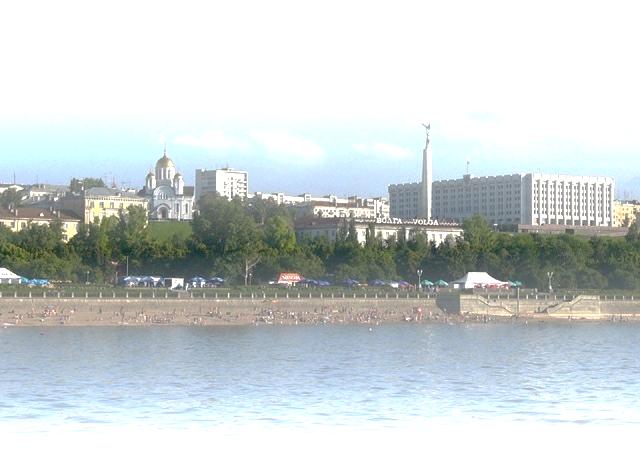 РЫНОК ЖИЛОЙНЕДВИЖИМОСТИГОРОДСКИХ ОКРУГОВСАМАРСКОЙ ОБЛАСТИМОНИТОРИНГОВЫЙ ОТЧЕТ(по состоянию за май 2018 года)Отчет подготовил:Сертифицированный аналитик-консультант рынка недвижимости(Сертификат РОСС RU РГР САКРН 63.001 от 26.11.2016 г.)А.Л. Патрикеевруководитель отдела мониторинга и социальных программСамарский областной Фонд жилья и ипотекиАнализ выполнен в соответствии с требованиями методологии РГРСАМАРА 2018Основные положенияПредметом исследования настоящего отчета является рынок жилой недвижимости в городских округах Самарской области (одно-, двух- и трехкомнатные квартиры в многоквартирных жилых домах):г.о. Самара;г.о. Тольятти;г.о. Новокуйбышевск;г.о. Сызрань;г.о. Жигулевск;г.о. Кинель;г.о. Октябрьск;г.о. Отрадный;г.о. Чапаевск;г.о. Похвистнево.Настоящий отчет подготовлен в соответствии с методологией Российской Гильдии Риэлторов. Основные положения методологии описаны в книге «Анализ рынка недвижимости для профессионалов» Г.М. Стерник, С.Г. Стерник.Сущность методологии выборочного статистического анализа рынка недвижимости состоит в сборе документированной информации об объектах рынка, разделении объектов на однородные группы (выборки) по качеству, местоположению, периодам времени, определении характеристик каждой выборки и исследовании полученных числовых пространственно-параметрических и динамических моделей с дискретным шагом (ДППМ).Данная методология включает следующие группы операций - этапы мониторинга:выбор показателей, подлежащих определению при решении конкретной задачи анализа рынка (например, удельная цена квартир, площадь помещений);выбор периода (например, день, неделя, месяц, квартал, год), за который производится обработка данных для получения одного значения каждого из статистических показателей, и определенного количества периодов предыстории для построения динамического ряда;сбор и предварительная обработка документированной информации об объектах рынка в заданных периодах (обеспечение наличия данных, необходимых и достаточных для получения выбранных статистических показателей, в том числе и для типизации объектов (расчленения на однородные группы), очистка базы данных от недостоверной информации, повторов и дублей);предварительная типизация (классификация) объектов по качеству (типы, классы), размерам (число комнат или диапазон общей площади помещений), местоположению (зона, район города) и другим признакам;расчленение совокупности объектов на выборки в соответствии с принятой классификацией;определение статистических характеристик каждой выборки, построение гистограммы распределения каждого показателя;построение предварительной числовой пространственно-параметрической модели рынка по каждому из выбранных показателей;корректировка расчленения (дополнительное расчленение или объединение выборок) и построение оптимизированной пространственно-параметрической модели рынка;расчет структурных относительных показателей сегмента рынка (долей);построение динамических рядов по каждому из выбранных показателей;расчет относительных показателей динамики (индексов и темпов);описание полученных результатов и подготовка отчета о мониторинге рынка за текущий период и о накопленной динамике за рассматриваемые периоды.Для целей настоящего отчета были проанализированы предложения к продаже объектов жилой недвижимости, опубликованные на сайтах «N1.RU Недвижимость» (https://samara.n1.ru/), «Волга-Инфо недвижимость» (http://www.volgainfo.net/togliatti/search/kvartiryi/) и «Недвижимость Avito.ru» (http://www.avito.ru/).При проведении анализа предложений на первом этапе обработки данных проведена типизация объектов недвижимости по качеству, размеру, местоположению, т.е. выделены типы (категории) жилья с определенной совокупностью признаков.Типизация по качеству.Вторичный рынок жилой недвижимости г.Самары укрупненно представлен следующими типами квартир:Таблица Вторичный рынок жилой недвижимости г.Тольятти укрупненно представлен следующими типами квартир:Таблица Вторичный рынок жилой недвижимости г.Новокуйбышевск укрупненно представлен следующими типами квартир:Таблица Вторичный рынок жилой недвижимости г.Сызрань укрупненно представлен следующими типами квартир:Таблица Вторичный рынок жилой недвижимости г.Жигулевск укрупненно представлен следующими типами квартир:Таблица Вторичный рынок жилой недвижимости остальных городских округов Самарской области укрупненно представлен следующими типами квартир:Таблица Типизация по размеруВ настоящем отчете типизация по размеру проведена по количеству комнат. Рассмотрены одно-, двух- и трехкомнатные квартиры.Ввиду незначительной доли предложения четырех- и более комнатных квартир данные объекты в настоящем отчете не рассматриваются.Типизация по местоположениюТипизация по месторасположению в г.Самара проведена в соответствии с административными районами:Таблица Типизация по месторасположению в г.Тольятти проведена в соответствии с административными районами:«Старый город» - Центральный административный район;«Новый город» - Автозаводский административный район; «Комсомольский» - Комсомольский административный район; «Шлюзовой» - микрорайон «Шлюзовой» Комсомольского административного района; «Поволжский» - микрорайон «Поволжский» Комсомольского административного района.Ввиду незначительной площади остальных городов типизация по месторасположению не проводилась.При подготовке дискретной пространственно-параметрической модели для каждого типа определены следующие параметры:количество объектов, шт.;средняя площадь, кв.м;минимальная цена предложения, руб./кв. м;максимальная цена предложения, руб./кв. м;средняя удельная цена предложения, руб./кв. м;медиана, руб./кв. м;среднее квадратичное отклонение (СКО), руб./кв. м;погрешность, руб./кв. м;погрешность, %.Рассчитанные дискретные пространственно-параметрические модели по каждому городскому округу представлены в приложении к отчету.Обобщенные результаты проведенного мониторингаПри проведении мониторинга вторичного рынка жилой недвижимости городских округах Самарской области (одно-, двух- и трехкомнатные квартиры в многоквартирных жилых домах) было проанализировано 9 642 уникальных предложения к продаже, опубликованных в СМИ в мае 2018 года.Результаты проведенного анализа представлены в таблице.Таблица Рисунок Структура предложения к продаже объектов жилой недвижимости
в городах Самара и ТольяттиРисунок Структура предложения к продаже объектов жилой недвижимости
в городских округах Самарской областиРисунок Активность рынка(отношение количества предложений к количеству жителей)Рисунок Средняя удельная цена предложения одного квадратного метра общей площади объектов жилой недвижимости
в городских округах Самарской областиЗависимость средней удельной цены предложения одного квадратного метра общей площади жилья в многоквартирных домах в городских округах Самарской области от количества жителей представлена в таблице.Таблица Рисунок Зависимость средней удельной цены предложения одного квадратного метра
общей площади жилья от количества жителейДинамика средневзвешенного значения*) цены предложения одного квадратного метра общей площади жилья в многоквартирных домах по городским округам Самарской области в целом представлена в таблице.Таблица *) Средневзвешенное значение показателя — среднеарифметическое значение показателя, в котором учтены удельные веса каждого числового значения в общей их сумме.Рисунок Динамика средневзвешенного значения цены предложения одного квадратного метра общей площади жильяв целом по городским округам Самарской области Рисунок Относительное изменение средней удельной цены предложения 1 кв.м общей площади квартир в целом по городским округам Самарской областиРисунок Динамика средневзвешенного значения цены предложения одного квадратного метра общей площади жильяпо городским округам Самарской области Рисунок Динамика количества предложений и средней удельной цены предложения на вторичном 
рынке жилья по городским округам Самарской области в целомРезюмеВторичный рынок недвижимости г.СамараВ мае 2018 динамика средней удельной цены предложения 1 кв.м общей площади квартир в многоквартирных домах на вторичном рынке города Самара по отношению к предыдущему периоду (апрель 2018 года) носила положительный характер. Величина динамики средней удельной цены предложения составила 1 328 руб. (2,40%). По отношению к аналогичному периоду прошлого года (май 2017 года) общий рост средней удельной цены предложения одного квадратного метра общей площади квартир в многоквартирных домах на вторичном рынке в г. Самара составил 762 рубля (1,36%).Общая экономическая нестабильность находит свое отражение на вторичном рынке жилой недвижимости. Динамика средней удельной цены предложения начинает «раскачиваться» со значительной амплитудой, и если в марте было отмечен рост чуть более чем на 2 000 рублей, то апрель отметился отрицательным «взмахом маятника» чуть менее чем на 3 000 рублей, а май был отмечен ожидаемой положительной коррекцией. Резкая разнонаправленная динамика сопровождалась изменением объема предложения на вторичном рынке жилой недвижимости. Некоторым образом наблюдается повторение схожих тенденций, имеющих место на рынке в аналогичный период прошлого года.Вторичный рынок недвижимости г.ТольяттиВ мае 2018 года вторичный рынок жилой недвижимости г. Тольятти характеризовался незначительной отрицательной динамикой средней удельной цены предложения. По отношению к предыдущему периоду (апрель 2018 года) снижение средней удельной цены предложения составило 6 руб. (0,01%).По отношению к аналогичному периоду прошлого года (май 2017 года) общее снижение средней удельной цены предложения одного квадратного метра общей площади квартир в многоквартирных домах на вторичном рынке в г. Тольятти составило 191 рубль (0,49%).В конце 2017 года средняя удельная цена предложения одного квадратного метра жилой недвижимости в многоквартирных домах подошла к отметке 39,5 тыс.руб., на которой и стабилизировалась в первые месяцы 2018 года.Первые весенние месяцы были отмечены незначительной отрицательной динамикой. Средняя удельная цена предложения начала свое движение к отметке в 39 000 рублей.Рынок новостроек г.СамараВ мае 2018 динамика средней удельной цены предложения 1 кв.м общей площади новостроек носила незначительный отрицательный характер и составила 533 руб. (1,16%).С августа 2017 по октябрь 2017 года средняя удельная цена предложения 1 кв.м общей площади новостроек находится в районе 46 000 рублей, незначительный рост в конце 2017 года (ноябрь-декабрь) был компенсирован откатом на прежние позиции в начале 2018 года. В мае 2018 средняя удельная цена предложения 1 кв.м общей площади новостроек вплотную подошла к отметке в 45 000 рублей.Данные официальной статистикиТаблица Основные экономические и социальные показатели Самарской области
за период апрель 2018 года1)В соответствии с информацией, опубликованной на сайте Территориального органа Федеральной службы государственной статистики по Самарской области (http://samarastat.gks.ru/wps/wcm/connect/rosstat_ts/samarastat/ru/statistics/) за январь–апрель 2018 года предприятиями и организациями всех форм собственности, а также населением за счет собственных и заемных средств, введено в эксплуатацию 418,3 тыс.кв. метров общей площади жилых домов, или 107% к соответствующему периоду прошлого года. Индивидуальными застройщиками построено 285,1 тыс.кв. метров общей площади жилых домов, или 68,1% от общего объема жилья, введенного в январе–апреле 2018 годаТаблица Ввод в эксплуатацию жилых домов в 2018 году1) Общая (полезная) площадь жилища определяется как сумма площадей всех жилых комнат и подсобных помещений (кухонь, коридоров, ванных комнат, кладовых, встроенных шкафов и т.п.) квартир и домов, включая площадь отапливаемых и пригодных для проживания в течение всего года пристроенных к дому помещений (террас, веранд и др.). В общую (полезную) площадь не включается площадь лестничных клеток, тамбуров, вестибюлей, открытых террас, балконов и т.п. (Постановление Госкомстата РФ от 8 апреля 2003 г. № 42 «Об утверждении статистического инструментария для проведения основного этапа Национального обследования благосостояния домохозяйств и участия в социальных программах (НОБУС)»)Вторичный рынок жильяГородской округ СамараСтруктура предложенияПри подготовке настоящего отчета было проанализировано 3 085 уникальных предложения, опубликованных в мае 2018 года на сайте «N1.RU Недвижимость» (https://samara.n1.ru/).На вторичном рынке жилой недвижимости в разрезе административных районов предложения к продаже представлены следующим образом:Рисунок Структура предложения к продаже объектов жилой недвижимости
в разрезе административных районовНаибольшее количество предложений – 24,0% приходится на Промышленный район.По типу квартир структура предложения объектов жилой недвижимости на вторичном рынке города Самары представлена следующим образом:Рисунок Структура предложения к продаже объектов жилой недвижимости
по типу квартирСтруктура предложения к продаже квартир в многоквартирных домах отражает представленность тех или иных типов домов в г. Самара.Наибольшее количество предложений на вторичном рынке недвижимости города Самары приходится на кирпичные «улучшенки» – 43,6% от общего количества предложений.По типу квартир структура предложения к продаже квартир в многоквартирных домах в каждой ценовой зоне представлена следующим образом:Рисунок Структура предложения к продаже объектов жилой недвижимости
по типу квартир в разрезе административных районовНаибольшее количество предложений на вторичном рынке недвижимости города Самары приходится на кирпичные «улучшенки» в Октябрьском районе – 10,7% от общего количества предложений, наименьшее – «малосемейки» в Железнодорожном районе – 0,1% от общего количества предложений.По количеству комнат структура предложения объектов жилой недвижимости города Самары представлена следующим образом:Рисунок Структура предложения к продаже объектов жилой недвижимости
по количеству комнатТаким образом, наибольшее количество предложений на вторичном рынке жилой недвижимости города Самары приходится на однокомнатные квартиры в Промышленном районе – 10,4% от общего количества предложений, наименьшее – трехкомнатные квартиры в Красноглинском районе и однокомнатные квартиры в Самарском районе – по 0,8% от общего количества предложений.Анализ цен предложенияРезультаты проведенного анализа цены предложения к продаже квартир в многоквартирных домах на вторичном рынке жилой недвижимости г. Самары представлены в таблице.Таблица Таким образом, в результате проведенного анализа можно сделать предположение, что максимальная средняя удельная цена предложения 1 кв.м общей площади у однокомнатных кирпичных «улучшенок» в Самарском районе, а минимальная – у двухкомнатных «сталинок» в Куйбышевском районе.Рисунок Средняя удельная цена предложения 1 кв.м общей площади квартир в многоквартирных домах
в административных районах в зависимости от типа квартирРисунок Средняя удельная цена предложения 1 кв.м общей площади квартир
в целом по г. Самара в зависимости от типа квартирРисунок Средняя удельная цена предложения 1 кв.м общей площади квартир
в целом по г. Самара в разрезе административных районовРисунок Средняя удельная цена предложения 1 кв.м общей площади квартир
по административным районам в зависимости от типа квартирТаким образом, наибольшая средняя удельная цена предложения «метра» традиционно в «старом центре» - Самарском и Ленинском районах. При этом следует отметить, что основными «драйверами» цен в этих районах являются квартиры в «элитках» и кирпичных домах «улучшенной планировки». Средняя цена предложения «метра» в квартирах вышеназванных типов выше средней цены предложения по району в целом и составляет:Самарский район – 81 923 «элитки», 76 374 кирпичные «улучшенки»;Ленинский район – 84 496 «элитки», 77 727 кирпичные «улучшенки».В аутсайдерах «окраина» – Куйбышевский район, минимальная средняя удельная цена предложения у «сталинок» в Куйбышевском районе – 31 060 руб.Распределение средней удельной цены предложения одного квадратного метра общей площади жилья по всей совокупности выборки по районам города Самара представлено на рисунке.Рисунок Распределение средней удельной цены предложения одного квадратного метра общей площади жилья по районам города СамараОтклонение средней удельной цены предложения по районам города Самара от средней удельной цены предложения по городу в целом представлено на рисунке.Рисунок Отклонение средней удельной цены предложения по районам города Самара от средней удельной цены предложения по городу в целомДинамика цен предложенияАнализируя полученные результаты, можно сделать вывод о том, что в мае 2018 года прошла положительная коррекция средней удельной цены предложения 1 кв.м общей площади квартир в многоквартирных домах на вторичном рынке города Самара по отношению к предыдущему периоду (апрель 2018 года).Величина коррекции средней удельной цены предложения составила 1 328 руб. (2,40%).Рисунок Динамика средней удельной цены предложения 1 кв.м общей площади квартир и количества предложений в целом по г. СамараРисунок Относительное изменение средней удельной цены предложения 1 кв.м общей площади квартир в целом по г. СамараПо отношению к аналогичному периоду прошлого года (май 2017 года) рост средней удельной цены предложения одного квадратного метра общей площади квартир в многоквартирных домах на вторичном рынке в г. Самара составил 762 рубля (1,36%).Положительная коррекции средней удельной цены предложения, отмеченная в мае на вторичном рынке Самары была ожидаема после падения в апреле.Разнонаправленная динамика со значительной амплитудой свидетельствует о нестабильной ситуации на рынке недвижимости.Таблица Изменение средних удельных цен предложения 1 кв.м общей площади квартир в целом по г. Самара в зависимости от типа квартирГородской округ ТольяттиСтруктура предложенияПри подготовке настоящего отчета было проанализировано 3 635 уникальных предложений, опубликованных в мае 2018 года на сайте «Волга-Инфо недвижимость» (http://www.volgainfo.net/togliatti/search/kvartiryi/).На вторичном рынке жилой недвижимости в разрезе административных районов предложения к продаже представлены следующим образом:Рисунок Структура предложения к продаже объектов жилой недвижимости
в разрезе районовНаибольшее количество предложений (59,1%) приходится на «Новый город» (Автозаводский район), что обусловлено структурой данного района - плотная квартальная жилая застройка.По типу квартир структура предложения объектов жилой недвижимости на вторичном рынке города Тольятти представлена следующим образом:Рисунок Структура предложения к продаже объектов жилой недвижимости
по типу квартирСтруктура предложения к продаже квартир в многоквартирных домах отражает представленность тех или иных типов домов в г. Тольятти.Наибольшее количество предложений на вторичном рынке недвижимости города Тольятти приходится на «современную панель» – 36,4% от общего количества предложений.По типу квартир структура предложения к продаже квартир в многоквартирных домах в каждом районе представлена следующим образом:Рисунок Структура предложения к продаже объектов жилой недвижимости
по типу квартир в разрезе районовНаибольшее количество предложений на вторичном рынке недвижимости города Тольятти приходится на «современную панель» в «Новом городе» – 23,7% от общего количества предложений, наименьшее – «сталинки» в «Комсомольском» и «Шлюзовом» – по 0,2% от общего количества предложений.По количеству комнат структура предложения объектов жилой недвижимости города Тольятти представлена следующим образом:Рисунок Структура предложения к продаже объектов жилой недвижимости
по количеству комнатТаким образом, наибольшее количество предложений на вторичном рынке жилой недвижимости (квартиры в многоквартирных домах) города Тольятти приходится на «Новый город», при этом преобладает предложение однокомнатных квартир – 23,6%.Наименее представлены предложения трехкомнатных квартир в «Поволжском» – 0,5% от общего количества предложений.Анализ цен предложенияРезультаты проведенного анализа цены предложения к продаже квартир в многоквартирных домах на вторичном рынке жилой недвижимости г. Тольятти представлены в таблице.Таблица Таким образом, в результате проведенного анализа можно сделать предположение, что максимальная средняя удельная цена предложения одного квадратного метра общей площади у однокомнатных «элиток» в «Новом городе», а минимальная – у трехкомнатных квартир в «современных панельных» домах в «Поволжском».Рисунок Средняя удельная цена предложения 1 кв.м общей площади квартир в многоквартирных домах
в районах в зависимости от типа квартирРисунок Средняя удельная цена предложения 1 кв.м общей площади квартир
в целом по г. Тольятти в зависимости от типа квартирРисунок Средняя удельная цена предложения 1 кв.м общей площади квартир
в целом по г. Тольятти в разрезе ценовых зонДинамика цен предложенияТаблица Изменение средних удельных цен предложения 1 кв.м общей площади квартир в целом по г. Тольятти в зависимости от типа квартирРисунок Динамика средней удельной цены предложения 1 кв.м общей площади квартир в целом по г. ТольяттиРисунок Относительное изменение средней удельной цены предложения 1 кв.м общей площади квартир в целом по г. ТольяттиАнализируя полученные результаты, можно сделать вывод о незначительной отрицательной динамике средней удельной цены предложения одного квадратного метра общей площади квартир в многоквартирных домах на вторичном рынке города Тольятти. По отношению к предыдущему периоду (апрель 2018 года) снижение составило 6 руб. (0,01%).По отношению к аналогичному периоду прошлого года (май 2017 года) общее снижение средней удельной цены предложения одного квадратного метра общей площади квартир в многоквартирных домах на вторичном рынке в г. Тольятти составило 191 рубль (0,49%).Начиная с июля 2017 года вторичный рынок жилой недвижимости г. Тольятти характеризуется слабой разнонаправленной динамикой. Средняя удельная цена предложения одного квадратного метра общей площади квартир в многоквартирных домах находится в районе 39 000 руб.НовостройкиГородской округ СамараСтруктура и анализ цены предложенияПри подготовке отчета было проанализировано 752 предложения к продаже одно-, двух- и трехкомнатных квартир в сданных в эксплуатацию вновь построенных домах и домах высокой степени готовности. В результате проведенного анализа были получены следующие результаты:Таблица Рисунок Структура предложения к продаже новостроек в разрезе административных районовРисунок Структура предложения к продаже новостроек по количеству комнат в квартиреПринимая во внимание результаты проведенного анализа, можно предположить, что наибольшее количество предложений к продаже готовых новостроек приходится на Октябрьский район – 35,7%, при этом в структуре предложения на однокомнатные квартиры приходится 22,0%. Наименьшее количество предложений приходится на двухкомнатные квартиры в Ленинском и Куйбышевском районах – по 0,3% от общего объема предложений.Рисунок Средняя удельная цена предложения 1 кв.м общей площади в новостройкахНаибольшее значение средней удельной цены предложения одного квадратного метра общей площади в новостройках высокой степени готовности у однокомнатных квартир в Ленинском районе, наименьшее – у двухкомнатных квартир в Куйбышевском районе.Динамика цен предложенияТаблица Изменение средних удельных цен предложения 1 кв.м общей площади квартир
в новостройках в целом по г. СамараРисунок Динамика средней удельной цены предложения 1 кв.м общей площади квартир
в «новостройках» в целом по г. СамараРисунок Динамика относительного изменения средней удельной цены предложения 1 кв.м общей площади квартир в «новостройках» в целом по г. СамараРынок аренды жилой недвижимостиГородской округ СамараСтруктура предложенияПри подготовке настоящего отчета было проанализировано 1 302 уникальных предложения, опубликованных на сайте «N1.RU Недвижимость» (https://samara.n1.ru/).Структура предложения к аренде объектов жилой недвижимости по количеству комнат представлена следующим образом:Рисунок Структура предложения к аренде объектов жилой недвижимости
по количеству комнатРисунок Структура предложения к аренде объектов жилой недвижимости
по типам квартирТаким образом, наиболее представленными на рынке аренды жилой недвижимости являются однокомнатные квартиры. При этом наибольшее количество предложений приходится на квартиры в кирпичных домах «улучшенной» планировки.По административным районам структура предложения к аренде объектов жилой недвижимости представлена следующим образомРисунок Структура предложения к аренде объектов жилой недвижимости
по административным районамТаким образом, наибольшее количество предложений к аренде приходится на квартиры в Октябрьском районе.Анализ арендной платыТаблица Рисунок Средняя арендная плата (руб./месяц) по типу квартирТаким образом, в результате проведенного анализа можно сделать предположение, что максимальная средняя арендная плата у трехкомнатных «сталинок» – 30 250 руб., минимальная – у однокомнатных «малосемеек» – 7 525 руб.Городской округ ТольяттиСтруктура предложенияПри подготовке настоящего отчета было проанализировано 1 078 уникальных предложений, опубликованных на сайте «Волга-Инфо недвижимость» (http://www.volgainfo.net/togliatti/search/arenda_zhilyih/).Структура предложения к аренде объектов жилой недвижимости по количеству комнат представлена следующим образом:Рисунок Структура предложения к аренде объектов жилой недвижимости по количеству комнатСтруктура предложения к аренде объектов жилой недвижимости по районам представлена следующим образом:Рисунок Структура предложения к аренде объектов жилой недвижимости по районамРисунок Структура предложения к аренде объектов жилой недвижимости
по типам квартирТаким образом, наиболее представленными на рынке аренды жилой недвижимости являются однокомнатные квартиры. При этом наибольшее количество предложений приходится на квартиры в домах «улучшенной планировки».По административным районам структура предложения к аренде объектов жилой недвижимости представлена следующим образом:Рисунок Структура предложения к аренде объектов жилой недвижимости
по административным районамТаким образом, наибольшее количество предложений к аренде приходится на квартиры в Автозаводском районе («Новый город»).Анализ арендной платыТаблица Рисунок Средняя арендная плата (руб./месяц) по типу квартирТаким образом, в результате проведенного анализа можно сделать предположение, что максимальная средняя арендная плата у трехкомнатных «улучшенок» – 25 910 руб., минимальная – у однокомнатных квартир «старой планировки» – 7 808 руб.ПриложенияПриложение Дискретная пространственно-параметрическая модель вторичного рынка жилой недвижимости г. Самары (одно-, двух- и трехкомнатные квартиры в многоквартирных домах) по состоянию за май 2018 годаПриложение Дискретная пространственно-параметрическая модель вторичного рынка жилой недвижимости
г. Тольятти (одно-, двух- и трехкомнатные квартиры в многоквартирных домах)
по состоянию за май 2018 годаТип (условное наименование)ОписаниеОписаниеТип (условное наименование)критерийзначение"элитки"Этажность, мин./макс.2-28"элитки"Материал наружных стенкирпич с утеплителем"элитки"Наличие лифтаесть"элитки"Наличие мусоропроводаесть"элитки"Высота потолков, мот 3,00"элитки"Площадь кухни, мин./макс., кв.мсвободная планировка"элитки"Расположение комнатсвободная планировка"элитки"Период постройкис конца 90-х годов"элитки"Отделкаповышенного качества"элитки"Территория, инфраструктура, сервисконсьерж, автономное отопление, климат-контроль, видеонаблюдение, паркинг, спортивно-оздоровительный комплекс"улучшенки" (кирпичные)Этажность, мин./макс.4-28"улучшенки" (кирпичные)Материал наружных стенкирпич"улучшенки" (кирпичные)Наличие лифтаесть"улучшенки" (кирпичные)Наличие мусоропроводаесть"улучшенки" (кирпичные)Высота потолков, м2,7"улучшенки" (кирпичные)Площадь кухни, мин./макс., кв.мболее 10,0"улучшенки" (кирпичные)Расположение комнатраздельные"улучшенки" (кирпичные)Период постройкис середины 60-х"улучшенки" (кирпичные)Отделкастандартная"улучшенки" (кирпичные)Территория, инфраструктура, сервис-"улучшенки" (панельные)Этажность, мин./макс.5-16"улучшенки" (панельные)Материал наружных стенпанели, блоки"улучшенки" (панельные)Наличие лифтаесть"улучшенки" (панельные)Наличие мусоропроводаесть"улучшенки" (панельные)Высота потолков, м2,7"улучшенки" (панельные)Площадь кухни, мин./макс., кв.мболее 10,0"улучшенки" (панельные)Расположение комнатраздельные"улучшенки" (панельные)Период постройкис конца 60-х"улучшенки" (панельные)Отделкастандартная"улучшенки" (панельные)Территория, инфраструктура, сервис-"хрущевки"Этажность, мин./макс.4-5"хрущевки"Материал наружных стенкирпич, панель, блоки"хрущевки"Наличие лифтанет"хрущевки"Наличие мусоропроводанет"хрущевки"Высота потолков, м2,5"хрущевки"Площадь кухни, мин./макс., кв.м5,5-6,5"хрущевки"Расположение комнатсмежные"хрущевки"Период постройкиначало 50-х - середина 60-х"хрущевки"Отделкастандартная"хрущевки"Территория, инфраструктура, сервис-"сталинки"Этажность, мин./макс.4-6"сталинки"Материал наружных стенкирпич"сталинки"Наличие лифтанет"сталинки"Наличие мусоропроводанет"сталинки"Высота потолков, мдо 3,5"сталинки"Площадь кухни, мин./макс., кв.мдо 15"сталинки"Расположение комнатраздельные"сталинки"Период постройкидо начала 50-х"сталинки"Отделкастандартная"сталинки"Территория, инфраструктура, сервис-"малосемейки"Этажность, мин./макс.5-12"малосемейки"Материал наружных стенкирпич, панель"малосемейки"Наличие лифтапри этажности от 9 - есть"малосемейки"Наличие мусоропроводанет"малосемейки"Высота потолков, м2,6"малосемейки"Площадь кухни, мин./макс., кв.м4-6"малосемейки"Расположение комнатсмежные"малосемейки"Период постройки70-е - 80-е"малосемейки"Отделкастандартная"малосемейки"Территория, инфраструктура, сервис-Тип (условное наименование)ОписаниеОписаниеТип (условное наименование)критерийзначение"элитки"Этажность, мин./макс.2-18"элитки"Материал наружных стенкирпич с утеплителем"элитки"Наличие лифтаесть"элитки"Наличие мусоропроводаесть"элитки"Высота потолков, мот 3,00"элитки"Площадь кухни, мин./макс., кв.мсвободная планировка"элитки"Расположение комнатсвободная планировка"элитки"Период постройкис конца 90-х годов"элитки"Отделкаповышенного качества"элитки"Территория, инфраструктура, сервисконсьерж, автономное отопление, климат-контроль, видеонаблюдение, паркинг, спортивно-оздоровительный комплекс"улучшенки"Этажность, мин./макс.5-18"улучшенки"Материал наружных стенкирпич"улучшенки"Наличие лифтаесть"улучшенки"Наличие мусоропроводаесть"улучшенки"Высота потолков, м2,7"улучшенки"Площадь кухни, мин./макс., кв.мболее 10,0"улучшенки"Расположение комнатраздельные"улучшенки"Период постройкис середины 70-х"улучшенки"Отделкастандартная"улучшенки"Территория, инфраструктура, сервис-"современная панель" ("волгоградская", "ленинградская", "новая московская", "олимпийская", "самарская", "ульяновская", "югославская", "макаровская")Этажность, мин./макс.9-17"современная панель" ("волгоградская", "ленинградская", "новая московская", "олимпийская", "самарская", "ульяновская", "югославская", "макаровская")Материал наружных стенпанели"современная панель" ("волгоградская", "ленинградская", "новая московская", "олимпийская", "самарская", "ульяновская", "югославская", "макаровская")Наличие лифтаесть"современная панель" ("волгоградская", "ленинградская", "новая московская", "олимпийская", "самарская", "ульяновская", "югославская", "макаровская")Наличие мусоропроводаесть"современная панель" ("волгоградская", "ленинградская", "новая московская", "олимпийская", "самарская", "ульяновская", "югославская", "макаровская")Высота потолков, м2,7"современная панель" ("волгоградская", "ленинградская", "новая московская", "олимпийская", "самарская", "ульяновская", "югославская", "макаровская")Площадь кухни, мин./макс., кв.мболее 10,0"современная панель" ("волгоградская", "ленинградская", "новая московская", "олимпийская", "самарская", "ульяновская", "югославская", "макаровская")Расположение комнатраздельные"современная панель" ("волгоградская", "ленинградская", "новая московская", "олимпийская", "самарская", "ульяновская", "югославская", "макаровская")Период постройкис середины 70-х"современная панель" ("волгоградская", "ленинградская", "новая московская", "олимпийская", "самарская", "ульяновская", "югославская", "макаровская")Отделкастандартная"современная панель" ("волгоградская", "ленинградская", "новая московская", "олимпийская", "самарская", "ульяновская", "югославская", "макаровская")Территория, инфраструктура, сервис-"старая планировка" ("хрущевки", "старая московская")Этажность, мин./макс.4-9"старая планировка" ("хрущевки", "старая московская")Материал наружных стенкирпич, панель, блоки"старая планировка" ("хрущевки", "старая московская")Наличие лифтапри этажности от 9 - есть"старая планировка" ("хрущевки", "старая московская")Наличие мусоропроводанет"старая планировка" ("хрущевки", "старая московская")Высота потолков, м2,5"старая планировка" ("хрущевки", "старая московская")Площадь кухни, мин./макс., кв.м5,5-6,5"старая планировка" ("хрущевки", "старая московская")Расположение комнатсмежные"старая планировка" ("хрущевки", "старая московская")Период постройкис середины 60-х"старая планировка" ("хрущевки", "старая московская")Отделкастандартная"старая планировка" ("хрущевки", "старая московская")Территория, инфраструктура, сервис-"малометражки" ("гостинки", "ташкентская")Этажность, мин./макс.5, 9, 16"малометражки" ("гостинки", "ташкентская")Материал наружных стенкирпич, панель"малометражки" ("гостинки", "ташкентская")Наличие лифтапри этажности от 9 - есть"малометражки" ("гостинки", "ташкентская")Наличие мусоропроводаесть"малометражки" ("гостинки", "ташкентская")Высота потолков, м2,5"малометражки" ("гостинки", "ташкентская")Площадь кухни, мин./макс., кв.м4-6"малометражки" ("гостинки", "ташкентская")Расположение комнатсмежные"малометражки" ("гостинки", "ташкентская")Период постройки70-е - 80-е"малометражки" ("гостинки", "ташкентская")Отделкастандартная"малометражки" ("гостинки", "ташкентская")Территория, инфраструктура, сервис-"сталинки"Этажность, мин./макс.2-4"сталинки"Материал наружных стенкирпич"сталинки"Наличие лифтанет"сталинки"Наличие мусоропроводанет"сталинки"Высота потолков, мдо 3,5"сталинки"Площадь кухни, мин./макс., кв.мдо 15"сталинки"Расположение комнатраздельные"сталинки"Период постройкидо начала 50-х"сталинки"Отделкастандартная"сталинки"Территория, инфраструктура, сервис-Тип (условное наименование)ОписаниеОписаниеТип (условное наименование)критерийзначение"современная планировка"Этажность, мин./макс.от 6"современная планировка"Материал наружных стенкирпич, панели"современная планировка"Наличие лифтапри этажности от 9 - есть"современная планировка"Наличие мусоропроводаесть"современная планировка"Высота потолков, мот 2,6"современная планировка"Площадь кухни, мин./макс., кв.мболее 9,0"современная планировка"Расположение комнатраздельные"современная планировка"Период постройкис конца 60-х"современная планировка"Отделкастандартная"современная планировка"Территория, инфраструктура, сервис-"старая планировка"Этажность, мин./макс.1-5"старая планировка"Материал наружных стенкирпич, панели, блоки"старая планировка"Наличие лифтанет"старая планировка"Наличие мусоропроводанет"старая планировка"Высота потолков, м2,5-2,8"старая планировка"Площадь кухни, мин./макс., кв.м5,5-6,5"старая планировка"Расположение комнатсмежные, раздельные"старая планировка"Период постройкидо середины 60-х"старая планировка"Отделкастандартная"старая планировка"Территория, инфраструктура, сервис-Тип (условное наименование)ОписаниеОписаниеТип (условное наименование)критерийзначение"современная планировка"Этажность, мин./макс.6, 9-14"современная планировка"Материал наружных стенкирпич, панели"современная планировка"Наличие лифтапри этажности от 9 - есть"современная планировка"Наличие мусоропроводаесть"современная планировка"Высота потолков, мот 2,6"современная планировка"Площадь кухни, мин./макс., кв.мболее 9,0"современная планировка"Расположение комнатраздельные"современная планировка"Период постройкис конца 60-х"современная планировка"Отделкастандартная"современная планировка"Территория, инфраструктура, сервис-"старая планировка"Этажность, мин./макс.4-5"старая планировка"Материал наружных стенкирпич, панели, блоки"старая планировка"Наличие лифтанет"старая планировка"Наличие мусоропроводанет"старая планировка"Высота потолков, м2,5-2,8"старая планировка"Площадь кухни, мин./макс., кв.м5,5-6,5"старая планировка"Расположение комнатсмежные, раздельные"старая планировка"Период постройкидо конца 60-х"старая планировка"Отделкастандартная"старая планировка"Территория, инфраструктура, сервис-"малоэтажные"Этажность, мин./макс.1-3"малоэтажные"Материал наружных стенкирпич"малоэтажные"Наличие лифтанет"малоэтажные"Наличие мусоропроводанет"малоэтажные"Высота потолков, м2,6-2,8"малоэтажные"Площадь кухни, мин./макс., кв.м6-6,5"малоэтажные"Расположение комнатсмежные, раздельные"малоэтажные"Период постройкидо начала 60-х"малоэтажные"Отделкастандартная"малоэтажные"Территория, инфраструктура, сервис-Тип (условное наименование)ОписаниеОписаниеТип (условное наименование)критерийзначение"улучшенки"Этажность, мин./макс.4-10"улучшенки"Материал наружных стенкирпич, панель, блоки"улучшенки"Наличие лифтапри этажности от 9 - есть"улучшенки"Наличие мусоропроводаесть"улучшенки"Высота потолков, м2,7"улучшенки"Площадь кухни, мин./макс., кв.мболее 10,0"улучшенки"Расположение комнатраздельные"улучшенки"Период постройкис середины 70-х"улучшенки"Отделкастандартная"улучшенки"Территория, инфраструктура, сервис-"хрущевки"Этажность, мин./макс.до 5"хрущевки"Материал наружных стенкирпич, панель, блоки"хрущевки"Наличие лифтанет"хрущевки"Наличие мусоропроводанет"хрущевки"Высота потолков, м2,5"хрущевки"Площадь кухни, мин./макс., кв.м5,5-6,5"хрущевки"Расположение комнатсмежные"хрущевки"Период постройкис середины 60-х"хрущевки"Отделкастандартная"хрущевки"Территория, инфраструктура, сервис-"сталинки"Этажность, мин./макс.2-4"сталинки"Материал наружных стенкирпич"сталинки"Наличие лифтанет"сталинки"Наличие мусоропроводанет"сталинки"Высота потолков, мдо 3,5"сталинки"Площадь кухни, мин./макс., кв.мдо 15"сталинки"Расположение комнатраздельные"сталинки"Период постройкидо середины 60-х"сталинки"Отделкастандартная"сталинки"Территория, инфраструктура, сервис-Тип (условное наименование)ОписаниеОписаниеТип (условное наименование)критерийзначение"средней этажности"Этажность, мин./макс.4-5 и выше"средней этажности"Материал наружных стенкирпич, панели, блоки"средней этажности"Наличие лифтанет"средней этажности"Наличие мусоропроводанет"средней этажности"Высота потолков, м2,6"средней этажности"Площадь кухни, мин./макс., кв.мот 6,0"средней этажности"Расположение комнатсмежные, раздельные"средней этажности"Отделкастандартная"средней этажности"Территория, инфраструктура, сервис-"малоэтажные"Этажность, мин./макс.1-3"малоэтажные"Материал наружных стенкирпич, панели, блоки"малоэтажные"Наличие лифтанет"малоэтажные"Наличие мусоропроводанет"малоэтажные"Высота потолков, м2,5"малоэтажные"Площадь кухни, мин./макс., кв.мдо 6,5"малоэтажные"Расположение комнатсмежные, раздельные"малоэтажные"Отделкастандартная"малоэтажные"Территория, инфраструктура, сервис-№ п/пАдминистративный районОписание1СамарскийПлощадь района составляет 72 км², в том числе о. Поджабный — 27 км².
Границы района проходят:
Нечётная сторона улицы Льва Толстого от ул. Максима Горького до пересечения с улицей Братьев Коростелёвых.
Чётная сторона ул. Братьев Коростелёвых.
Правый берег реки Самары от ул. Братьев Коростелёвых.
Левый берег реки Волги до ул. Льва Толстого.
Остров Поджабный.2ЛенинскийПлощадь района составляет 5,4 км².
Ленинский район расположен в центральной части Самары и граничит с тремя другими районами: Железнодорожным, Самарским и Октябрьским.
С запада границей является берег реки Волги.
Границы района пролегают по улицам Льва Толстого, Братьев Коростелёвых, Пушкина, Полевой.3ОктябрьскийПлощадь района составляет 16,10 км². 
Границы района:
улица Полевая, улица Мичурина, Московское шоссе  (от ул. Мичурина до просп. Карла Маркса), улица Юрия Гагарина, улица Авроры, проспект Карла Маркса, улица Советской Армии, Московское шоссе  (от ул. Советской Армии до ул. XXII Партсъезда), улица XXII Партсъезда, улица Солнечная, 5-я просека.4ЖелезнодорожныйПлощадь района составляет 19,60 км².
Границы района:
р. Самара, ул. Венцека, ул. Бр.Коростелевых, ул. Л.Толстого, ул. Буянова, ул. Вилоновская, ул. Спортивная, ул. Чернореченская, ул. Владимирская, пр. К.Маркса, ул. Киевская, ул. Пролетарская, Московское ш., ул. Гагарина, ул. Авроры.5КировскийПлощадь района составляет 102 км².
Границы района:
р. Самара, пр. Кирова, ул. Ветлянская, ул. Земеца, ул. Физкультурная,  пр. Кирова, ул. Вольская,  ул. Краснодонская, пр. К.Маркса, пр. Кирова, Московское ш., ул. Ташкентская, ул. Солнечная, 9 просека, 5 линия, р. Волга, Студеный овраг, ул. Демократическая, Волжское ш., по зеленой зоне до Зубчаниновки, ул. Механиков, Аэропортовское ш., ул. Шоссейная (пос.  Смышляевка), по зеленой зоне до пос. Падовка.6ПромышленныйПлощадь района составляет 48,6 км².
Границы района:
р. Волга, 5 просека, ул. Солнечная, XXII Партсъезда, Московское ш., ул. Советской Армии, ул. Стара Загора, ул. XXII Партсъезда, ул. Вольская, ул. А. Матросова, ул. Свободы, пер. Штамповщиков, ул. Победы, ул. Ново-Вокзальная, ул. Красных Коммунаров, ул. Калинина, железнодорожная ветка, пр. Кирова, граница вещевого рынка, граница территории ГПЗ, Заводское ш., ул. Кабельная, р. Самара, пр. Кирова, ул. Ветлянская, ул. Земеца, ул. Физкультурная, пр. Кирова, ул. Вольская,  ул. Краснодонская, пр. К.Маркса, пр. Кирова, Московское ш., ул. Ташкентская, ул. Солнечная, 9 просека, 5 линия.7СоветскийПлощадь района составляет 48,5 км².
Границы района:
р. Самара, ул. Авроры, К.Маркса, ул. Советской Армии, ул. Стара-Загора, ул. XXII Партсъезда, ул. Вольская, ул. А. Матросова, ул. Свободы, пер. Штамповщиков, ул. Победы, ул. Ново-Вокзальная, ул. Красных Коммунаров, ул. Калинина, железнодорожная ветка, пр. Кирова, граница вещевого рынка, граница территории ГПЗ, Заводское ш., ул. Кабельная.8КрасноглинскийПлощадь района составляет 105,5 км².
Границы района:
п.Управленческий, п.Мехзавод, п.Красная Глинка, п.Прибрежный, п.Береза, с.Задельное, с.Пискалинский Взвоз, п.Винтай, п.Южный, п.Козелки, с.Ясная Поляна,  микрорайон «Крутые Ключи», п.Красный Пахарь, жилые массивы «Новая Самара», «Озерки», «Березовая Аллея», 23 км Московского шоссе, ст.Козелковская, Дома ЭМО, п.41 км, ВСЧ, ЖСК «Горелый хутор», ТСЖ «Жигулевские ворота», ТСЖ «Красный пахарь».9КуйбышевскийПлощадь района составляет 78,8 км².
Границы района:
р. Самара, р. Волга, р. Падовка, ул. Утевская, ул. Уральская, М 32, ул. Новосельская, граница кладбища «Рубежное», ул. Каштановая, ул. Продольная, ул. Охтинская.Городской округКоличество жителей (тыс. чел.)Количество предложенийКоличество предложенийКоличество предложенийКоличество предложенийСредняя удельная цена предложения 1 кв.м общей площади, руб.Средняя удельная цена предложения 1 кв.м общей площади, руб.Средняя удельная цена предложения 1 кв.м общей площади, руб.Средняя удельная цена предложения 1 кв.м общей площади, руб.Городской округКоличество жителей (тыс. чел.)всего1-комн.2-комн.3-комн.по всем типам1-комн.2-комн.3-комн.Самара1 163,43 0851 2711 03478056 63958 08455 50955 783Тольятти707,43 6351 4671 1661 00239 17540 45838 37838 222Новокуйбышевск104,356817624914339 02739 75638 42539 176Сызрань172,195628935431335 73436 34134 51336 553Жигулевск57,741614515611528 30829 98927 25427 618Кинель58,214637614837 63239 84735 84138 201Октябрьск26,412139532922 67723 51122 56921 756Отрадный47,2275951225830 72829 78930 77332 173Чапаевск72,83411311357526 57626 29326 73126 791Похвистнево29,29937313127 65328 38427 71726 716ИТОГО:2 438,79 6423 6873 3612 59442 90944 68141 59142 096Количество жителей (тыс. чел.)Средняя удельная цена предложения 1 кв.м общей площади, руб.Самара1 163,456 639Тольятти707,439 175Новокуйбышевск104,339 027Сызрань172,135 734Жигулевск57,728 308Кинель58,237 632Октябрьск26,422 677Отрадный47,230 728Чапаевск72,826 576Похвистнево29,227 653Коэфф. корреляцииКоэфф. корреляции0,854839Городской округмай.17июн.17июл.17авг.17сен.17окт.17ноя.17дек.17янв.18фев.18мар.18апр.18май.18Самара55 877р.55 683р.55 344р.55 422р.55 918р.55 740р.56 483р.56 579р.57 157р.56 098р.58 156р.55 311р.56 639р.Тольятти39 366р.39 018р.38 904р.39 201р.39 060р.39 103р.38 947р.39 278р.39 426р.39 423р.39 347р.39 180р.39 175р.Новокуйбышевск40 047р.39 831р.39 222р.39 712р.39 538р.39 357р.39 092р.39 169р.39 377р.39 681р.39 159р.38 654р.39 027р.Сызрань37 951р.37 622р.36 948р.37 046р.36 608р.36 655р.36 583р.36 686р.36 716р.36 462р.36 165р.36 092р.35 734р.Жигулевск29 878р.29 486р.29 125р.29 470р.28 827р.28 624р.29 050р.29 121р.28 792р.28 660р.28 915р.29 087р.28 308р.Кинель38 916р.38 181р.37 697р.37 486р.37 736р.37 460р.38 279р.37 825р.37 647р.38 295р.38 126р.37 886р.37 632р.Октябрьск24 375р.23 739р.23 314р.23 014р.23 286р.23 106р.23 230р.23 056р.24 308р.23 323р.23 560р.22 149р.22 677р.Отрадный32 029р.31 569р.31 570р.31 950р.31 528р.31 250р.31 440р.31 501р.32 086р.31 199р.31 826р.31 268р.30 728р.Чапаевск27 495р.27 508р.27 020р.27 497р.26 863р.26 645р.26 529р.26 634р.26 810р.26 493р.27 281р.26 912р.26 576р.Похвистнево29 739р.28 495р.28 467р.27 989р.27 900р.27 889р.27 264р.27 951р.28 397р.28 125р.28 017р.27 899р.27 653р.Средневзвешенная цена предложения 1 кв.м общей площади жилья по городским округам Самарской области в целом44 882р.44 545р.44 476р.44 108р.44 058р.44 139р.45 079р.45 553р.43 635р.43 272р.44 365р.40 385р.42 909р.Динамика средневзвешенной цены предложения, руб.3 948р.-337р.-69р.-368р.-50р.80р.941р.474р.-1 918р.-363р.1 093р.-3 980р.2 523р.Динамика средневзвешенной цены предложения, %9,65%-0,75%-0,16%-0,83%-0,11%0,18%2,13%1,05%-4,21%-0,83%2,53%-8,97%6,25%Апрель 2018 г.Апрель 2018 г. в % кАпрель 2018 г. в % кЯнварь-апрель 2018 г.Январь-апрель 2018 г. в % к январю-апрелю 2017 г.Апрель 2018 г.марту 2018 г.апрелю 2017 г.Январь-апрель 2018 г.Январь-апрель 2018 г. в % к январю-апрелю 2017 г.Оборот организаций, млн. рублей273 271,198,4109,91 069 275,4110,6Индекс промышленного производства, %х95,997,8х99,0Объем отгруженных товаров собственного производства, выполненных работ и услуг собственными силами, по чистым видам экономической деятельности в действующих ценах, млн. рублей: добыча полезных ископаемых25 208,3105,9127,199 014,3112,2обрабатывающие производства83 964,598,9111,2319 568,8113,3обеспечение электрической энергией, газом и паром; кондиционирование воздуха10 730,682,4113,151 558,7115,2водоснабжение; водоотведение, организация сбора и утилизации отходов, деятельность по ликвидации загрязнений2 542,394,188,09 698,893,9Объем работ, выполненных по виду деятельности "строительство", млн. рублей7 549,5133,369,628 708,171,2Ввод в действие жилых домов, тыс. кв. м общей площади64,152,860,6418,3107,0в т.ч. индивидуальными застройщиками54,367,8106,9285,1в 2,1 р.Транспортировка и хранение, млн. рублей14 090,089,999,556 527,3109,4Деятельность в области информации и связи, млн. рублей4 679,4100,4109,318 050,2114,1Оборот розничной торговли, млн. рублей51 221,297,8104,9201 629,4104,6Оборот общественного питания, млн. рублей2 163,3104,6106,88 251,8105,2Оборот оптовой торговли, млн. рублей76 122,4101,4103,3278 295,998,1Объем платных услуг населению, млн. рублей13 862,3100,6107,654 267,3105,4Объем бытовых услуг, млн. рублей1 128,2106,2101,84 176,9101,2Индекс потребительских цен, %х100,5102,0х101,7Индекс цен производителей промышленных товаров, %х101,6101,0х106,5Численность безработных, зарегистрированных в государственных учреждениях службы занятости (на конец периода), тыс. чел.15,393,972,5хх1)По информации, размещенной на сайте Территориального органа Федеральной службы государственной статистики по Самарской области1)По информации, размещенной на сайте Территориального органа Федеральной службы государственной статистики по Самарской области1)По информации, размещенной на сайте Территориального органа Федеральной службы государственной статистики по Самарской области1)По информации, размещенной на сайте Территориального органа Федеральной службы государственной статистики по Самарской области1)По информации, размещенной на сайте Территориального органа Федеральной службы государственной статистики по Самарской области1)По информации, размещенной на сайте Территориального органа Федеральной службы государственной статистики по Самарской областиВведено, общей (полезной)1) площади, тыс. м2Введено, общей (полезной)1) площади, тыс. м2Всего в % кВсего в % кв т.ч. индивидуальное строительство в % кв т.ч. индивидуальное строительство в % квсегов т.ч. индивидуальное строительствопредыдущему месяцусоответствующему периоду 2017 г.предыдущему месяцусоответствующему периоду 2017 г.январь108,266,620,5144,541,6174,8февраль124,784,0115,278,4126,2в 4,8 р.март121,480,297,3в 2,4 р.95,4в 2,9 р.апрель64,154,352,860,667,8106,9январь-апрель418,3285,1х107,0хв 2,1 р.Ценовая зонаТипПоказателипо всем1-комн.2-комн.3-комн.Все ценовые зоныпо всем типамколичество объектов, шт.3 0851 2711 034780Все ценовые зоныпо всем типамсредняя цена предложения, руб./кв. м56 63958 08455 50955 783Все ценовые зоныпо всем типампогрешность, %0,66%0,94%1,11%1,45%Все ценовые зоны"элитки"количество объектов, шт.191785261Все ценовые зоны"элитки"средняя цена предложения, руб./кв. м76 88773 38377 79280 596Все ценовые зоны"элитки"погрешность, %2,00%2,60%3,79%3,93%Все ценовые зоны"улучшенки" (кирпичные)количество объектов, шт.1 344675393276Все ценовые зоны"улучшенки" (кирпичные)средняя цена предложения, руб./кв. м59 08158 83958 69460 221Все ценовые зоны"улучшенки" (кирпичные)погрешность, %0,99%1,33%1,89%2,30%Все ценовые зоны"улучшенки" (панельные)количество объектов, шт.531154160217Все ценовые зоны"улучшенки" (панельные)средняя цена предложения, руб./кв. м55 37459 23356 01652 163Все ценовые зоны"улучшенки" (панельные)погрешность, %1,17%1,89%1,93%1,76%Все ценовые зоны"хрущевки"количество объектов, шт.661199315147Все ценовые зоны"хрущевки"средняя цена предложения, руб./кв. м50 61253 91250 13747 163Все ценовые зоны"хрущевки"погрешность, %0,98%1,66%1,29%2,16%Все ценовые зоны"сталинки"количество объектов, шт.2537010479Все ценовые зоны"сталинки"средняя цена предложения, руб./кв. м48 53549 84048 74547 101Все ценовые зоны"сталинки"погрешность, %2,82%5,27%4,27%5,31%Все ценовые зоны"малосемейки"количество объектов, шт.1059510Все ценовые зоны"малосемейки"средняя цена предложения, руб./кв. м52 42053 10645 902Все ценовые зоны"малосемейки"погрешность, %3,35%3,47%10,70%Самарский районпо всем типамколичество объектов, шт.102253542Самарский районпо всем типамсредняя цена предложения, руб./кв. м67 85368 79560 83173 144Самарский районпо всем типампогрешность, %4,68%11,08%8,67%5,80%Самарский район"элитки"количество объектов, шт.233812Самарский район"элитки"средняя цена предложения, руб./кв. м81 92380 37381 34182 698Самарский район"элитки"погрешность, %4,48%7,72%12,61%4,53%Самарский район"улучшенки" (кирпичные)количество объектов, шт.3811819Самарский район"улучшенки" (кирпичные)средняя цена предложения, руб./кв. м76 37486 29264 94675 443Самарский район"улучшенки" (кирпичные)погрешность, %6,45%9,44%16,37%9,70%Самарский район"улучшенки" (панельные)количество объектов, шт.Самарский район"улучшенки" (панельные)средняя цена предложения, руб./кв. мСамарский район"улучшенки" (панельные)погрешность, %Самарский район"хрущевки"количество объектов, шт.Самарский район"хрущевки"средняя цена предложения, руб./кв. мСамарский район"хрущевки"погрешность, %Самарский район"сталинки"количество объектов, шт.41111911Самарский район"сталинки"средняя цена предложения, руб./кв. м52 06448 14150 46258 752Самарский район"сталинки"погрешность, %6,18%12,13%8,64%11,71%Самарский район"малосемейки"количество объектов, шт.Самарский район"малосемейки"средняя цена предложения, руб./кв. мСамарский район"малосемейки"погрешность, %Ленинский районпо всем типамколичество объектов, шт.179477458Ленинский районпо всем типамсредняя цена предложения, руб./кв. м73 65973 34973 49074 125Ленинский районпо всем типампогрешность, %2,63%4,86%3,97%5,03%Ленинский район"элитки"количество объектов, шт.47131420Ленинский район"элитки"средняя цена предложения, руб./кв. м84 49686 08785 38282 841Ленинский район"элитки"погрешность, %5,18%9,93%9,00%8,40%Ленинский район"улучшенки" (кирпичные)количество объектов, шт.61152917Ленинский район"улучшенки" (кирпичные)средняя цена предложения, руб./кв. м77 72776 77976 63680 425Ленинский район"улучшенки" (кирпичные)погрешность, %4,20%5,87%7,02%8,60%Ленинский район"улучшенки" (панельные)количество объектов, шт.3410168Ленинский район"улучшенки" (панельные)средняя цена предложения, руб./кв. м64 56463 75566 49961 708Ленинский район"улучшенки" (панельные)погрешность, %2,94%3,91%4,60%6,77%Ленинский район"хрущевки"количество объектов, шт.33Ленинский район"хрущевки"средняя цена предложения, руб./кв. м58 29858 298Ленинский район"хрущевки"погрешность, %11,02%11,02%Ленинский район"сталинки"количество объектов, шт.3491213Ленинский район"сталинки"средняя цена предложения, руб./кв. м61 83059 89565 13760 117Ленинский район"сталинки"погрешность, %4,79%9,89%5,55%9,56%Ленинский район"малосемейки"количество объектов, шт.Ленинский район"малосемейки"средняя цена предложения, руб./кв. мЛенинский район"малосемейки"погрешность, %Октябрьский районпо всем типамколичество объектов, шт.601253194154Октябрьский районпо всем типамсредняя цена предложения, руб./кв. м64 15365 40362 91063 664Октябрьский районпо всем типампогрешность, %1,23%1,56%2,25%3,02%Октябрьский район"элитки"количество объектов, шт.121623029Октябрьский район"элитки"средняя цена предложения, руб./кв. м72 97570 38173 30478 179Октябрьский район"элитки"погрешность, %2,02%2,21%3,71%6,20%Октябрьский район"улучшенки" (кирпичные)количество объектов, шт.33115410077Октябрьский район"улучшенки" (кирпичные)средняя цена предложения, руб./кв. м64 00464 28964 98562 161Октябрьский район"улучшенки" (кирпичные)погрешность, %1,61%2,10%2,87%4,06%Октябрьский район"улучшенки" (панельные)количество объектов, шт.4271124Октябрьский район"улучшенки" (панельные)средняя цена предложения, руб./кв. м62 55162 74862 06962 714Октябрьский район"улучшенки" (панельные)погрешность, %4,03%12,21%4,20%6,30%Октябрьский район"хрущевки"количество объектов, шт.69173616Октябрьский район"хрущевки"средняя цена предложения, руб./кв. м55 56662 25053 54953 003Октябрьский район"хрущевки"погрешность, %2,66%3,02%2,98%6,83%Октябрьский район"сталинки"количество объектов, шт.327178Октябрьский район"сталинки"средняя цена предложения, руб./кв. м55 15567 28952 73649 679Октябрьский район"сталинки"погрешность, %6,85%10,31%10,22%13,16%Октябрьский район"малосемейки"количество объектов, шт.66Октябрьский район"малосемейки"средняя цена предложения, руб./кв. м52 40752 407Октябрьский район"малосемейки"погрешность, %13,85%13,85%Железнодорожный районпо всем типамколичество объектов, шт.2621189351Железнодорожный районпо всем типамсредняя цена предложения, руб./кв. м58 40660 80956 79955 777Железнодорожный районпо всем типампогрешность, %1,79%2,41%3,15%3,80%Железнодорожный район"элитки"количество объектов, шт.Железнодорожный район"элитки"средняя цена предложения, руб./кв. мЖелезнодорожный район"элитки"погрешность, %Железнодорожный район"улучшенки" (кирпичные)количество объектов, шт.123623427Железнодорожный район"улучшенки" (кирпичные)средняя цена предложения, руб./кв. м61 29661 49062 35759 515Железнодорожный район"улучшенки" (кирпичные)погрешность, %2,76%3,64%5,97%5,81%Железнодорожный район"улучшенки" (панельные)количество объектов, шт.281873Железнодорожный район"улучшенки" (панельные)средняя цена предложения, руб./кв. м64 17067 51958 70356 832Железнодорожный район"улучшенки" (панельные)погрешность, %3,87%4,78%6,47%12,28%Железнодорожный район"хрущевки"количество объектов, шт.99324621Железнодорожный район"хрущевки"средняя цена предложения, руб./кв. м53 90457 83552 57750 820Железнодорожный район"хрущевки"погрешность, %2,07%2,96%3,15%3,14%Железнодорожный район"сталинки"количество объектов, шт.826Железнодорожный район"сталинки"средняя цена предложения, руб./кв. м49 89233 22555 447Железнодорожный район"сталинки"погрешность, %15,77%4,37%13,43%Железнодорожный район"малосемейки"количество объектов, шт.44Железнодорожный район"малосемейки"средняя цена предложения, руб./кв. м57 63357 633Железнодорожный район"малосемейки"погрешность, %20,17%20,17%Кировский районпо всем типамколичество объектов, шт.389146133110Кировский районпо всем типамсредняя цена предложения, руб./кв. м51 13253 89450 69047 999Кировский районпо всем типампогрешность, %1,46%2,56%2,12%2,38%Кировский район"элитки"количество объектов, шт.Кировский район"элитки"средняя цена предложения, руб./кв. мКировский район"элитки"погрешность, %Кировский район"улучшенки" (кирпичные)количество объектов, шт.119493832Кировский район"улучшенки" (кирпичные)средняя цена предложения, руб./кв. м54 97557 42953 52952 934Кировский район"улучшенки" (кирпичные)погрешность, %2,43%4,20%3,70%4,33%Кировский район"улучшенки" (панельные)количество объектов, шт.100243244Кировский район"улучшенки" (панельные)средняя цена предложения, руб./кв. м52 27057 76253 70648 230Кировский район"улучшенки" (панельные)погрешность, %2,41%4,07%3,50%2,69%Кировский район"хрущевки"количество объектов, шт.107335321Кировский район"хрущевки"средняя цена предложения, руб./кв. м47 78550 12247 71444 292Кировский район"хрущевки"погрешность, %2,38%4,02%3,22%5,89%Кировский район"сталинки"количество объектов, шт.37141013Кировский район"сталинки"средняя цена предложения, руб./кв. м44 77847 33646 02841 062Кировский район"сталинки"погрешность, %5,40%9,93%10,06%7,47%Кировский район"малосемейки"количество объектов, шт.2626Кировский район"малосемейки"средняя цена предложения, руб./кв. м51 98051 980Кировский район"малосемейки"погрешность, %7,40%7,40%Промышленный районпо всем типамколичество объектов, шт.741322213206Промышленный районпо всем типамсредняя цена предложения, руб./кв. м55 26758 40353 47952 214Промышленный районпо всем типампогрешность, %1,01%1,45%1,80%1,72%Промышленный район"элитки"количество объектов, шт.Промышленный район"элитки"средняя цена предложения, руб./кв. мПромышленный район"элитки"погрешность, %Промышленный район"улучшенки" (кирпичные)количество объектов, шт.2791636155Промышленный район"улучшенки" (кирпичные)средняя цена предложения, руб./кв. м58 75860 20455 86557 679Промышленный район"улучшенки" (кирпичные)погрешность, %1,71%2,12%4,07%3,84%Промышленный район"улучшенки" (панельные)количество объектов, шт.2497470105Промышленный район"улучшенки" (панельные)средняя цена предложения, руб./кв. м56 09560 21557 29652 392Промышленный район"улучшенки" (панельные)погрешность, %1,27%2,06%2,01%1,63%Промышленный район"хрущевки"количество объектов, шт.121335533Промышленный район"хрущевки"средняя цена предложения, руб./кв. м50 57756 25449 93645 969Промышленный район"хрущевки"погрешность, %1,98%2,66%2,32%3,84%Промышленный район"сталинки"количество объектов, шт.47132113Промышленный район"сталинки"средняя цена предложения, руб./кв. м44 66345 88144 62343 508Промышленный район"сталинки"погрешность, %4,46%8,86%5,89%10,08%Промышленный район"малосемейки"количество объектов, шт.45396Промышленный район"малосемейки"средняя цена предложения, руб./кв. м52 72953 43148 162Промышленный район"малосемейки"погрешность, %5,04%5,48%12,03%Советский районпо всем типамколичество объектов, шт.41916616687Советский районпо всем типамсредняя цена предложения, руб./кв. м54 36757 74253 05550 430Советский районпо всем типампогрешность, %1,29%1,94%1,79%3,17%Советский район"элитки"количество объектов, шт.Советский район"элитки"средняя цена предложения, руб./кв. мСоветский район"элитки"погрешность, %Советский район"улучшенки" (кирпичные)количество объектов, шт.161825722Советский район"улучшенки" (кирпичные)средняя цена предложения, руб./кв. м58 60260 79455 93357 345Советский район"улучшенки" (кирпичные)погрешность, %2,06%2,83%3,49%4,86%Советский район"улучшенки" (панельные)количество объектов, шт.193511Советский район"улучшенки" (панельные)средняя цена предложения, руб./кв. м54 06754 11953 01554 532Советский район"улучшенки" (панельные)погрешность, %5,38%20,24%10,14%7,13%Советский район"хрущевки"количество объектов, шт.186559239Советский район"хрущевки"средняя цена предложения, руб./кв. м52 72755 86852 30149 302Советский район"хрущевки"погрешность, %1,37%1,82%1,74%3,70%Советский район"сталинки"количество объектов, шт.318815Советский район"сталинки"средняя цена предложения, руб./кв. м44 83951 82946 52340 213Советский район"сталинки"погрешность, %7,43%14,65%15,28%8,30%Советский район"малосемейки"количество объектов, шт.22184Советский район"малосемейки"средняя цена предложения, руб./кв. м50 92952 79942 512Советский район"малосемейки"погрешность, %7,18%7,12%23,64%Красноглинский районпо всем типамколичество объектов, шт.2081156825Красноглинский районпо всем типамсредняя цена предложения, руб./кв. м44 29643 66344 63946 274Красноглинский районпо всем типампогрешность, %1,53%1,77%2,65%7,69%Красноглинский район"элитки"количество объектов, шт.Красноглинский район"элитки"средняя цена предложения, руб./кв. мКрасноглинский район"элитки"погрешность, %Красноглинский район"улучшенки" (кирпичные)количество объектов, шт.145934111Красноглинский район"улучшенки" (кирпичные)средняя цена предложения, руб./кв. м44 30243 17145 57549 114Красноглинский район"улучшенки" (кирпичные)погрешность, %1,73%1,88%2,91%16,05%Красноглинский район"улучшенки" (панельные)количество объектов, шт.269116Красноглинский район"улучшенки" (панельные)средняя цена предложения, руб./кв. м46 63747 41346 14746 373Красноглинский район"улучшенки" (панельные)погрешность, %3,86%3,77%3,41%21,08%Красноглинский район"хрущевки"количество объектов, шт.339168Красноглинский район"хрущевки"средняя цена предложения, руб./кв. м41 90042 78841 20342 293Красноглинский район"хрущевки"погрешность, %4,08%7,90%6,71%5,62%Красноглинский район"сталинки"количество объектов, шт.22Красноглинский район"сталинки"средняя цена предложения, руб./кв. м40 06040 060Красноглинский район"сталинки"погрешность, %17,42%17,42%Красноглинский район"малосемейки"количество объектов, шт.22Красноглинский район"малосемейки"средняя цена предложения, руб./кв. м57 21157 211Красноглинский район"малосемейки"погрешность, %1,37%1,37%Куйбышевский районпо всем типамколичество объектов, шт.184795847Куйбышевский районпо всем типамсредняя цена предложения, руб./кв. м43 10046 25240 80040 640Куйбышевский районпо всем типампогрешность, %2,68%3,37%5,27%5,56%Куйбышевский район"элитки"количество объектов, шт.Куйбышевский район"элитки"средняя цена предложения, руб./кв. мКуйбышевский район"элитки"погрешность, %Куйбышевский район"улучшенки" (кирпичные)количество объектов, шт.87462516Куйбышевский район"улучшенки" (кирпичные)средняя цена предложения, руб./кв. м48 75749 46648 30347 428Куйбышевский район"улучшенки" (кирпичные)погрешность, %3,09%3,54%7,67%6,96%Куйбышевский район"улучшенки" (панельные)количество объектов, шт.339816Куйбышевский район"улучшенки" (панельные)средняя цена предложения, руб./кв. м40 91144 27437 86540 543Куйбышевский район"улучшенки" (панельные)погрешность, %5,18%10,38%7,90%8,49%Куйбышевский район"хрущевки"количество объектов, шт.4320149Куйбышевский район"хрущевки"средняя цена предложения, руб./кв. м39 21542 56137 54434 381Куйбышевский район"хрущевки"погрешность, %4,17%5,00%6,93%7,26%Куйбышевский район"сталинки"количество объектов, шт.214116Куйбышевский район"сталинки"средняя цена предложения, руб./кв. м31 06032 20430 02832 188Куйбышевский район"сталинки"погрешность, %7,78%16,00%11,60%15,08%Куйбышевский район"малосемейки"количество объектов, шт.Куйбышевский район"малосемейки"средняя цена предложения, руб./кв. мКуйбышевский район"малосемейки"погрешность, %ТипКол-во комнатПараметрымай.17июн.17июл.17авг.17сен.17окт.17ноя.17дек.17янв.18фев.18мар.18апр.18май.18Все типыпо всемсредняя удельная цена предложения, руб./кв.м55 87755 68355 34455 42255 91855 74056 48356 57957 15756 09858 15655 31156 639Все типыпо всемотносительное изменение к предыдущему периоду, руб.-2 506-194-33977496-17874396578-1 0592 058-2 8451 328Все типыпо всемотносительное изменение к предыдущему периоду, %-4,29%-0,35%-0,61%0,14%0,90%-0,32%1,33%0,17%1,02%-1,85%3,67%-4,89%2,40%Все типы1-комн.средняя удельная цена предложения, руб./кв.м57 89957 40556 99456 93557 06756 80157 74558 11859 04957 62359 65956 02058 084Все типы1-комн.относительное изменение к предыдущему периоду, руб.-2 005-494-412-59132-267944373931-1 4262 036-3 6402 064Все типы1-комн.относительное изменение к предыдущему периоду, %-3,35%-0,85%-0,72%-0,10%0,23%-0,47%1,66%0,65%1,60%-2,41%3,53%-6,10%3,68%Все типы2-комн.средняя удельная цена предложения, руб./кв.м54 59854 33154 15354 17754 81254 50855 16455 36055 66155 05457 19454 48255 509Все типы2-комн.относительное изменение к предыдущему периоду, руб.-2 552-267-17823635-304655196301-6072 140-2 7121 027Все типы2-комн.относительное изменение к предыдущему периоду, %-4,47%-0,49%-0,33%0,04%1,17%-0,55%1,20%0,36%0,54%-1,09%3,89%-4,74%1,88%Все типы3-комн.средняя удельная цена предложения, руб./кв.м54 47854 71154 22154 60155 51755 76056 35055 97656 22055 10657 11855 17355 783Все типы3-комн.относительное изменение к предыдущему периоду, руб.-2 915234-490380915244590-375244-1 1142 012-1 944609Все типы3-комн.относительное изменение к предыдущему периоду, %-5,08%0,43%-0,90%0,70%1,68%0,44%1,06%-0,66%0,44%-1,98%3,65%-3,40%1,10%Ценовая зонаТипПоказателипо всем1-комн.2-комн.3-комн.Все ценовые зоныпо всем типамколичество объектов, шт.3 6351 4671 1661 002Все ценовые зоныпо всем типамсредняя цена предложения, руб./кв. м39 17540 45838 37838 222Все ценовые зоныпо всем типампогрешность, %0,49%0,69%0,89%0,97%Все ценовые зоны"элитки"количество объектов, шт.3791018Все ценовые зоны"элитки"средняя цена предложения, руб./кв. м62 37463 25160 37863 044Все ценовые зоны"элитки"погрешность, %2,28%4,37%3,93%3,52%Все ценовые зоны"улучшенки"количество объектов, шт.1 101495368238Все ценовые зоны"улучшенки"средняя цена предложения, руб./кв. м42 10842 48940 71643 465Все ценовые зоны"улучшенки"погрешность, %0,92%1,25%1,81%1,91%Все ценовые зоны"современная панель"количество объектов, шт.1 322537370415Все ценовые зоны"современная панель"средняя цена предложения, руб./кв. м39 76741 18639 82037 884Все ценовые зоны"современная панель"погрешность, %0,66%0,96%1,27%1,13%Все ценовые зоны"старая планировка"количество объектов, шт.838276327235Все ценовые зоны"старая планировка"средняя цена предложения, руб./кв. м34 52836 38133 98633 106Все ценовые зоны"старая планировка"погрешность, %0,76%1,38%1,11%1,32%Все ценовые зоны"малометражки"количество объектов, шт.3011397884Все ценовые зоны"малометражки"средняя цена предложения, руб./кв. м36 19837 31836 41434 145Все ценовые зоны"малометражки"погрешность, %1,12%1,50%1,98%2,11%Все ценовые зоны"сталинки"количество объектов, шт.36111312Все ценовые зоны"сталинки"средняя цена предложения, руб./кв. м36 90436 82036 51637 402Все ценовые зоны"сталинки"погрешность, %4,18%4,74%6,31%10,80%Старый городпо всем типамколичество объектов, шт.1 016455359202Старый городпо всем типамсредняя цена предложения, руб./кв. м36 66237 15935 46537 669Старый городпо всем типампогрешность, %0,94%1,26%1,60%2,41%Старый город"элитки"количество объектов, шт.14536Старый город"элитки"средняя цена предложения, руб./кв. м60 70660 57161 69460 325Старый город"элитки"погрешность, %2,20%2,62%6,12%4,53%Старый город"улучшенки"количество объектов, шт.2731309647Старый город"улучшенки"средняя цена предложения, руб./кв. м37 72637 28236 42741 606Старый город"улучшенки"погрешность, %2,04%2,65%4,19%3,98%Старый город"современная панель"количество объектов, шт.191935444Старый город"современная панель"средняя цена предложения, руб./кв. м40 56840 34640 32541 335Старый город"современная панель"погрешность, %1,58%2,35%2,24%4,03%Старый город"старая планировка"количество объектов, шт.44617518487Старый город"старая планировка"средняя цена предложения, руб./кв. м33 60634 88933 04232 216Старый город"старая планировка"погрешность, %1,00%1,66%1,41%2,14%Старый город"малометражки"количество объектов, шт.6344136Старый город"малометражки"средняя цена предложения, руб./кв. м36 20636 36935 33236 904Старый город"малометражки"погрешность, %3,16%3,93%6,73%7,98%Старый город"сталинки"количество объектов, шт.298912Старый город"сталинки"средняя цена предложения, руб./кв. м37 30637 48437 01937 402Старый город"сталинки"погрешность, %5,28%6,32%9,58%10,80%Новый городпо всем типамколичество объектов, шт.2 149857633659Новый городпо всем типамсредняя цена предложения, руб./кв. м40 96742 61940 70439 072Новый городпо всем типампогрешность, %0,58%0,75%1,10%1,13%Новый город"элитки"количество объектов, шт.234712Новый город"элитки"средняя цена предложения, руб./кв. м63 38966 60159 81364 404Новый город"элитки"погрешность, %3,39%7,68%5,31%4,71%Новый город"улучшенки"количество объектов, шт.757347235175Новый город"улучшенки"средняя цена предложения, руб./кв. м43 79744 47042 52344 172Новый город"улучшенки"погрешность, %1,01%1,28%2,08%2,25%Новый город"современная панель"количество объектов, шт.862345231286Новый город"современная панель"средняя цена предложения, руб./кв. м40 57842 25541 17338 075Новый город"современная панель"погрешность, %0,72%0,98%1,44%1,11%Новый город"старая планировка"количество объектов, шт.31582106127Новый город"старая планировка"средняя цена предложения, руб./кв. м36 18439 61536 16533 985Новый город"старая планировка"погрешность, %1,11%1,78%1,57%1,64%Новый город"малометражки"количество объектов, шт.192795459Новый город"малометражки"средняя цена предложения, руб./кв. м36 71837 97637 21534 580Новый город"малометражки"погрешность, %1,16%1,47%2,13%2,25%Новый город"сталинки"количество объектов, шт.Новый город"сталинки"средняя цена предложения, руб./кв. мНовый город"сталинки"погрешность, %Комсомольскийпо всем типамколичество объектов, шт.239738878Комсомольскийпо всем типамсредняя цена предложения, руб./кв. м40 81543 57939 81639 356Комсомольскийпо всем типампогрешность, %1,55%2,34%2,61%2,76%Комсомольский"элитки"количество объектов, шт.Комсомольский"элитки"средняя цена предложения, руб./кв. мКомсомольский"элитки"погрешность, %Комсомольский"улучшенки"количество объектов, шт.64133516Комсомольский"улучшенки"средняя цена предложения, руб./кв. м41 52244 55140 54341 201Комсомольский"улучшенки"погрешность, %3,21%5,78%4,32%6,91%Комсомольский"современная панель"количество объектов, шт.125463742Комсомольский"современная панель"средняя цена предложения, руб./кв. м42 51144 61941 26141 303Комсомольский"современная панель"погрешность, %1,69%2,60%3,76%2,26%Комсомольский"старая планировка"количество объектов, шт.3691413Комсомольский"старая планировка"средняя цена предложения, руб./кв. м35 05137 86334 79933 376Комсомольский"старая планировка"погрешность, %4,02%9,65%4,83%5,92%Комсомольский"малометражки"количество объектов, шт.14527Комсомольский"малометражки"средняя цена предложения, руб./кв. м37 26641 77235 46534 562Комсомольский"малометражки"погрешность, %7,02%9,58%9,98%9,64%Комсомольский"сталинки"количество объектов, шт.Комсомольский"сталинки"средняя цена предложения, руб./кв. мКомсомольский"сталинки"погрешность, %Шлюзовойпо всем типамколичество объектов, шт.159496644Шлюзовойпо всем типамсредняя цена предложения, руб./кв. м33 76436 09933 32331 826Шлюзовойпо всем типампогрешность, %1,75%2,92%2,40%3,40%Шлюзовой"элитки"количество объектов, шт.Шлюзовой"элитки"средняя цена предложения, руб./кв. мШлюзовой"элитки"погрешность, %Шлюзовой"улучшенки"количество объектов, шт.752Шлюзовой"улучшенки"средняя цена предложения, руб./кв. м35 67635 01737 323Шлюзовой"улучшенки"погрешность, %11,93%18,43%13,07%Шлюзовой"современная панель"количество объектов, шт.72202824Шлюзовой"современная панель"средняя цена предложения, руб./кв. м35 31038 20734 63033 690Шлюзовой"современная панель"погрешность, %2,13%3,27%2,81%4,07%Шлюзовой"старая планировка"количество объектов, шт.4110238Шлюзовой"старая планировка"средняя цена предложения, руб./кв. м31 38334 65031 00128 396Шлюзовой"старая планировка"погрешность, %3,75%7,87%4,34%7,04%Шлюзовой"малометражки"количество объектов, шт.3211912Шлюзовой"малометражки"средняя цена предложения, руб./кв. м32 59534 36233 38430 382Шлюзовой"малометражки"погрешность, %3,25%5,56%4,65%5,74%Шлюзовой"сталинки"количество объектов, шт.734Шлюзовой"сталинки"средняя цена предложения, руб./кв. м35 24035 05035 382Шлюзовой"сталинки"погрешность, %3,46%4,06%5,91%Поволжскийпо всем типамколичество объектов, шт.72332019Поволжскийпо всем типамсредняя цена предложения, руб./кв. м27 63429 40427 43524 769Поволжскийпо всем типампогрешность, %2,35%3,25%2,97%3,32%Поволжский"элитки"количество объектов, шт.Поволжский"элитки"средняя цена предложения, руб./кв. мПоволжский"элитки"погрешность, %Поволжский"улучшенки"количество объектов, шт.Поволжский"улучшенки"средняя цена предложения, руб./кв. мПоволжский"улучшенки"погрешность, %Поволжский"современная панель"количество объектов, шт.72332019Поволжский"современная панель"средняя цена предложения, руб./кв. м27 63429 40427 43524 769Поволжский"современная панель"погрешность, %2,35%3,25%2,97%3,32%Поволжский"старая планировка"количество объектов, шт.Поволжский"старая планировка"средняя цена предложения, руб./кв. мПоволжский"старая планировка"погрешность, %Поволжский"малометражки"количество объектов, шт.Поволжский"малометражки"средняя цена предложения, руб./кв. мПоволжский"малометражки"погрешность, %Поволжский"сталинки"количество объектов, шт.Поволжский"сталинки"средняя цена предложения, руб./кв. мПоволжский"сталинки"погрешность, %Кол-во комнатПараметрымай.17июн.17июл.17авг.17сен.17окт.17ноя.17дек.17янв.18фев.18мар.18апр.18май.18по всемсредняя удельная цена предложения, руб./кв.м39 36639 01838 90439 20139 06039 10338 94739 27839 42639 42339 34739 18039 175по всемотносительное изменение к предыдущему периоду, руб.-456-348-114297-14143-157331148-3-76-167-6по всемотносительное изменение к предыдущему периоду, %-1,14%-0,88%-0,29%0,76%-0,36%0,11%-0,40%0,85%0,38%-0,01%-0,19%-0,42%-0,01%1-комн.средняя удельная цена предложения, руб./кв.м40 98040 24740 12440 30940 44240 20740 20540 51340 63940 72240 55140 48540 4581-комн.относительное изменение к предыдущему периоду, руб.-339-733-123185133-235-230912683-171-66-271-комн.относительное изменение к предыдущему периоду, %-0,82%-1,79%-0,31%0,46%0,33%-0,58%0,00%0,77%0,31%0,20%-0,42%-0,16%-0,07%2-комн.средняя удельная цена предложения, руб./кв.м38 72838 37738 41238 79938 38238 55238 42838 62338 89938 93438 60538 45438 3782-комн.относительное изменение к предыдущему периоду, руб.-530-35235387-416170-12419527735-330-151-762-комн.относительное изменение к предыдущему периоду, %-1,35%-0,91%0,09%1,01%-1,07%0,44%-0,32%0,51%0,72%0,09%-0,85%-0,39%-0,20%3-комн.средняя удельная цена предложения, руб./кв.м37 89338 04837 80138 10637 93738 26637 75638 29838 41838 17038 47338 27138 2223-комн.относительное изменение к предыдущему периоду, руб.-502154-246305-169329-510542121-248303-202-493-комн.относительное изменение к предыдущему периоду, %-1,31%0,41%-0,65%0,81%-0,44%0,87%-1,33%1,43%0,31%-0,65%0,79%-0,53%-0,13%Ценовая зонаТипПоказателипо всем1-комн.2-комн.3-комн.Все ценовые зоныпо всем типамколичество объектов, шт.752444198108Все ценовые зоныпо всем типамсредняя площадь, кв.м56,6343,3865,0494,17Все ценовые зоныпо всем типамминимальная цена предложения, руб./кв. м34 00035 18835 79534 000Все ценовые зоныпо всем типаммаксимальная цена предложения, руб./кв. м69 76769 76762 91461 111Все ценовые зоныпо всем типамсредняя цена предложения, руб./кв. м45 23746 16244 64042 556Все ценовые зоныпо всем типаммедиана, руб./кв. м44 68345 50043 50041 130Все ценовые зоныпо всем типамСКО, руб./кв. м5 0035 0484 7684 384Все ценовые зоныпо всем типампогрешность, руб./кв. м365480679848Все ценовые зоныпо всем типампогрешность, %0,81%1,04%1,52%1,99%Самарский районпо всем типамколичество объектов, шт.734Самарский районпо всем типамсредняя площадь, кв.м77,6057,8792,39Самарский районпо всем типамминимальная цена предложения, руб./кв. м46 78446 78449 486Самарский районпо всем типаммаксимальная цена предложения, руб./кв. м69 76769 76756 667Самарский районпо всем типамсредняя цена предложения, руб./кв. м54 05555 28653 132Самарский районпо всем типаммедиана, руб./кв. м49 87849 30853 188Самарский районпо всем типамСКО, руб./кв. м5 9339 6543 450Самарский районпо всем типампогрешность, руб./кв. м4 84413 6533 983Самарский районпо всем типампогрешность, %8,96%24,69%7,50%Ленинский районпо всем типамколичество объектов, шт.14824Ленинский районпо всем типамсредняя площадь, кв.м70,5452,1974,00105,53Ленинский районпо всем типамминимальная цена предложения, руб./кв. м50 39952 95353 21850 399Ленинский районпо всем типаммаксимальная цена предложения, руб./кв. м61 11160 00053 57161 111Ленинский районпо всем типамсредняя цена предложения, руб./кв. м56 30557 02453 39556 322Ленинский районпо всем типаммедиана, руб./кв. м56 57257 31753 39556 890Ленинский районпо всем типамСКО, руб./кв. м2 9611 8941774 759Ленинский районпо всем типампогрешность, руб./кв. м1 6421 4323545 496Ленинский районпо всем типампогрешность, %2,92%2,51%0,66%9,76%Октябрьский районпо всем типамколичество объектов, шт.2681656142Октябрьский районпо всем типамсредняя площадь, кв.м58,0646,4765,3792,99Октябрьский районпо всем типамминимальная цена предложения, руб./кв. м38 25339 87539 54338 253Октябрьский районпо всем типаммаксимальная цена предложения, руб./кв. м66 30466 30455 50056 000Октябрьский районпо всем типамсредняя цена предложения, руб./кв. м48 59149 51248 29345 404Октябрьский районпо всем типаммедиана, руб./кв. м48 04648 50648 97144 310Октябрьский районпо всем типамСКО, руб./кв. м4 1284 2753 4623 644Октябрьский районпо всем типампогрешность, руб./кв. м5056688941 138Октябрьский районпо всем типампогрешность, %1,04%1,35%1,85%2,51%Железнодорожный районпо всем типамколичество объектов, шт.117683217Железнодорожный районпо всем типамсредняя площадь, кв.м62,2845,9069,44109,37Железнодорожный районпо всем типамминимальная цена предложения, руб./кв. м39 00043 51439 00039 500Железнодорожный районпо всем типаммаксимальная цена предложения, руб./кв. м67 90467 90462 91450 369Железнодорожный районпо всем типамсредняя цена предложения, руб./кв. м48 03749 35247 62543 733Железнодорожный районпо всем типаммедиана, руб./кв. м46 39047 00045 29843 007Железнодорожный районпо всем типамСКО, руб./кв. м4 4414 7474 9313 112Железнодорожный районпо всем типампогрешность, руб./кв. м8251 1601 7711 556Железнодорожный районпо всем типампогрешность, %1,72%2,35%3,72%3,56%Кировский районпо всем типамколичество объектов, шт.4020155Кировский районпо всем типамсредняя площадь, кв.м57,0841,6665,4493,66Кировский районпо всем типамминимальная цена предложения, руб./кв. м35 18835 18839 00037 500Кировский районпо всем типаммаксимальная цена предложения, руб./кв. м50 58747 00050 58741 009Кировский районпо всем типамсредняя цена предложения, руб./кв. м42 08941 39444 03339 043Кировский районпо всем типаммедиана, руб./кв. м41 55540 99645 00039 310Кировский районпо всем типамСКО, руб./кв. м3 0422 8542 7101 235Кировский районпо всем типампогрешность, руб./кв. м9741 3101 4491 235Кировский районпо всем типампогрешность, %2,31%3,16%3,29%3,16%Промышленный районпо всем типамколичество объектов, шт.6943206Промышленный районпо всем типамсредняя площадь, кв.м52,0640,8364,8889,84Промышленный районпо всем типамминимальная цена предложения, руб./кв. м39 47140 77040 37339 471Промышленный районпо всем типаммаксимальная цена предложения, руб./кв. м53 95853 95850 50045 317Промышленный районпо всем типамсредняя цена предложения, руб./кв. м45 48746 98143 48641 452Промышленный районпо всем типаммедиана, руб./кв. м45 58847 13142 52140 721Промышленный районпо всем типамСКО, руб./кв. м3 0782 6022 3951 731Промышленный районпо всем типампогрешность, руб./кв. м7478031 0991 549Промышленный районпо всем типампогрешность, %1,64%1,71%2,53%3,74%Советский районпо всем типамколичество объектов, шт.3513193Советский районпо всем типамсредняя площадь, кв.м58,9841,7560,27103,09Советский районпо всем типамминимальная цена предложения, руб./кв. м37 50039 51637 50038 498Советский районпо всем типаммаксимальная цена предложения, руб./кв. м57 76357 76357 63943 707Советский районпо всем типамсредняя цена предложения, руб./кв. м42 51345 96540 47740 609Советский районпо всем типаммедиана, руб./кв. м40 41343 86038 92539 623Советский районпо всем типамСКО, руб./кв. м4 1005 3882 6642 065Советский районпо всем типампогрешность, руб./кв. м1 4063 1101 2562 921Советский районпо всем типампогрешность, %3,31%6,77%3,10%7,19%Красноглинский районпо всем типамколичество объектов, шт.1951244328Красноглинский районпо всем типамсредняя площадь, кв.м50,0838,3060,2886,56Красноглинский районпо всем типамминимальная цена предложения, руб./кв. м34 00036 00036 50034 000Красноглинский районпо всем типаммаксимальная цена предложения, руб./кв. м45 00045 00043 50041 000Красноглинский районпо всем типамсредняя цена предложения, руб./кв. м39 09939 54039 00037 300Красноглинский районпо всем типаммедиана, руб./кв. м39 00039 50038 00036 500Красноглинский районпо всем типамСКО, руб./кв. м1 4821 1571 4191 936Красноглинский районпо всем типампогрешность, руб./кв. м213209438745Красноглинский районпо всем типампогрешность, %0,54%0,53%1,12%2,00%Куйбышевский районпо всем типамколичество объектов, шт.523Куйбышевский районпо всем типамсредняя площадь, кв.м75,6667,3981,18Куйбышевский районпо всем типамминимальная цена предложения, руб./кв. м35 79535 79536 473Куйбышевский районпо всем типаммаксимальная цена предложения, руб./кв. м37 50037 50037 222Куйбышевский районпо всем типамсредняя цена предложения, руб./кв. м36 69836 64736 732Куйбышевский районпо всем типаммедиана, руб./кв. м36 50036 64736 500Куйбышевский районпо всем типамСКО, руб./кв. м531853327Куйбышевский районпо всем типампогрешность, руб./кв. м5311 705463Куйбышевский районпо всем типампогрешность, %1,45%4,65%1,26%Ценовая зонаКол-во комнатПараметрымай.17июн.17июл.17авг.17сен.17окт.17ноя.17дек.17янв.18фев.18мар.18апр.18май.18Все ценовые зоныпо всемсредняя удельная цена предложения, руб./кв.м49 41748 14545 28346 17646 09846 12846 85947 09045 69445 64345 91645 77045 237Все ценовые зоныпо всемотносительное изменение к предыдущему периоду, руб.-2 719-1 272-2 862893-7830731231-1 396-51273-146-533Все ценовые зоныпо всемотносительное изменение к предыдущему периоду, %-5,22%-2,57%-5,95%1,97%-0,17%0,07%1,59%0,49%-2,96%-0,11%0,60%-0,32%-1,17%Все ценовые зоны1-комн.средняя удельная цена предложения, руб./кв.м50 05749 72445 97147 22947 08646 99147 80748 24646 73546 89746 35847 11146 162Все ценовые зоны1-комн.относительное изменение к предыдущему периоду, руб.-2 230-333-3 7531 259-144-95816440-1 512162-538752-948Все ценовые зоны1-комн.относительное изменение к предыдущему периоду, %-4,26%-0,67%-7,55%2,74%-0,30%-0,20%1,74%0,92%-3,13%0,35%-1,15%1,62%-2,01%Все ценовые зоны2-комн.средняя удельная цена предложения, руб./кв.м49 16946 09444 04744 49545 14645 01545 73345 91344 55944 08745 74344 58844 640Все ценовые зоны2-комн.относительное изменение к предыдущему периоду, руб.-1 790-3 075-2 047449651-131718180-1 354-4721 656-1 15552Все ценовые зоны2-комн.относительное изменение к предыдущему периоду, %-3,51%-6,25%-4,44%1,02%1,46%-0,29%1,59%0,39%-2,95%-1,06%3,76%-2,53%0,12%Все ценовые зоны3-комн.средняя удельная цена предложения, руб./кв.м47 55747 19045 38144 25644 49844 28544 42944 60943 12643 15243 54442 96842 556Все ценовые зоны3-комн.относительное изменение к предыдущему периоду, руб.-7 069-367-1 809-1 124242-213144180-1 48325393-576-412Все ценовые зоны3-комн.относительное изменение к предыдущему периоду, %-12,94%-0,77%-3,83%-2,48%0,55%-0,48%0,33%0,40%-3,32%0,06%0,91%-1,32%-0,96%Ценовая зонаТипПоказателипо всем1-комн.2-комн.3-комн.Все ценовые зоныпо всем типамколичество объектов, шт.1 30289335356Все ценовые зоныпо всем типамсредняя цена предложения, руб.11 6599 85114 71921 205Все ценовые зоны"элитки"количество объектов, шт.Все ценовые зоны"элитки"средняя цена предложения, руб.Все ценовые зоны"улучшенки" (кирпичные)количество объектов, шт.73251519126Все ценовые зоны"улучшенки" (кирпичные)средняя цена предложения, руб.12 24910 29415 93723 885Все ценовые зоны"улучшенки" (панельные)количество объектов, шт.2101167420Все ценовые зоны"улучшенки" (панельные)средняя цена предложения, руб.12 07410 14213 62317 550Все ценовые зоны"хрущевки"количество объектов, шт.221135806Все ценовые зоны"хрущевки"средняя цена предложения, руб.11 0139 61013 02715 750Все ценовые зоны"сталинки"количество объектов, шт.291784Все ценовые зоны"сталинки"средняя цена предложения, руб.14 37711 42912 70330 250Все ценовые зоны"малосемейки"количество объектов, шт.110110Все ценовые зоны"малосемейки"средняя цена предложения, руб.7 5257 525Самарский районпо всем типамколичество объектов, шт.4524156Самарский районпо всем типамсредняя цена предложения, руб.18 87811 76323 28036 333Самарский район"элитки"количество объектов, шт.Самарский район"элитки"средняя цена предложения, руб.Самарский район"улучшенки" (кирпичные)количество объектов, шт.2913124Самарский район"улучшенки" (кирпичные)средняя цена предложения, руб.21 07611 92325 51737 500Самарский район"улучшенки" (панельные)количество объектов, шт.Самарский район"улучшенки" (панельные)средняя цена предложения, руб.Самарский район"хрущевки"количество объектов, шт.Самарский район"хрущевки"средняя цена предложения, руб.Самарский район"сталинки"количество объектов, шт.12732Самарский район"сталинки"средняя цена предложения, руб.17 02513 32914 33334 000Самарский район"малосемейки"количество объектов, шт.44Самарский район"малосемейки"средняя цена предложения, руб.8 5008 500Ленинский районпо всем типамколичество объектов, шт.11772369Ленинский районпо всем типамсредняя цена предложения, руб.14 90511 28419 92923 778Ленинский район"элитки"количество объектов, шт.Ленинский район"элитки"средняя цена предложения, руб.Ленинский район"улучшенки" (кирпичные)количество объектов, шт.7042244Ленинский район"улучшенки" (кирпичные)средняя цена предложения, руб.16 74312 26722 74227 750Ленинский район"улучшенки" (панельные)количество объектов, шт.201343Ленинский район"улучшенки" (панельные)средняя цена предложения, руб.11 7109 74614 37516 667Ленинский район"хрущевки"количество объектов, шт.1596Ленинский район"хрущевки"средняя цена предложения, руб.12 14010 27814 933Ленинский район"сталинки"количество объектов, шт.7322Ленинский район"сталинки"средняя цена предложения, руб.15 78911 00012 26226 500Ленинский район"малосемейки"количество объектов, шт.55Ленинский район"малосемейки"средняя цена предложения, руб.9 0009 000Октябрьский районпо всем типамколичество объектов, шт.326236819Октябрьский районпо всем типамсредняя цена предложения, руб.11 67310 39714 42420 389Октябрьский район"элитки"количество объектов, шт.Октябрьский район"элитки"средняя цена предложения, руб.Октябрьский район"улучшенки" (кирпичные)количество объектов, шт.222161547Октябрьский район"улучшенки" (кирпичные)средняя цена предложения, руб.12 23011 01514 64321 571Октябрьский район"улучшенки" (панельные)количество объектов, шт.3420122Октябрьский район"улучшенки" (панельные)средняя цена предложения, руб.12 38710 22815 34216 250Октябрьский район"хрущевки"количество объектов, шт.372512Октябрьский район"хрущевки"средняя цена предложения, руб.11 0009 90413 284Октябрьский район"сталинки"количество объектов, шт.853Октябрьский район"сталинки"средняя цена предложения, руб.10 76210 40011 366Октябрьский район"малосемейки"количество объектов, шт.2525Октябрьский район"малосемейки"средняя цена предложения, руб.7 0467 046Железнодорожный районпо всем типамколичество объектов, шт.187129526Железнодорожный районпо всем типамсредняя цена предложения, руб.10 8419 27314 12716 083Железнодорожный район"элитки"количество объектов, шт.Железнодорожный район"элитки"средняя цена предложения, руб.Железнодорожный район"улучшенки" (кирпичные)количество объектов, шт.10066313Железнодорожный район"улучшенки" (кирпичные)средняя цена предложения, руб.11 4099 49815 03316 000Железнодорожный район"улучшенки" (панельные)количество объектов, шт.20137Железнодорожный район"улучшенки" (панельные)средняя цена предложения, руб.11 60011 26912 214Железнодорожный район"хрущевки"количество объектов, шт.5033143Железнодорожный район"хрущевки"средняя цена предложения, руб.10 8399 40413 07916 167Железнодорожный район"сталинки"количество объектов, шт.Железнодорожный район"сталинки"средняя цена предложения, руб.Железнодорожный район"малосемейки"количество объектов, шт.1717Железнодорожный район"малосемейки"средняя цена предложения, руб.6 6186 618Кировский районпо всем типамколичество объектов, шт.124813112Кировский районпо всем типамсредняя цена предложения, руб.10 9039 41412 53216 750Кировский район"элитки"количество объектов, шт.Кировский район"элитки"средняя цена предложения, руб.Кировский район"улучшенки" (кирпичные)количество объектов, шт.4833132Кировский район"улучшенки" (кирпичные)средняя цена предложения, руб.11 20810 31812 57717 000Кировский район"улучшенки" (панельные)количество объектов, шт.289127Кировский район"улучшенки" (панельные)средняя цена предложения, руб.12 6969 05612 75017 286Кировский район"хрущевки"количество объектов, шт.231463Кировский район"хрущевки"средняя цена предложения, руб.10 9359 53612 00015 333Кировский район"сталинки"количество объектов, шт.Кировский район"сталинки"средняя цена предложения, руб.Кировский район"малосемейки"количество объектов, шт.2525Кировский район"малосемейки"средняя цена предложения, руб.8 2808 280Промышленный районпо всем типамколичество объектов, шт.2051296511Промышленный районпо всем типамсредняя цена предложения, руб.11 82110 17713 50021 182Промышленный район"элитки"количество объектов, шт.Промышленный район"элитки"средняя цена предложения, руб.Промышленный район"улучшенки" (кирпичные)количество объектов, шт.9467216Промышленный район"улучшенки" (кирпичные)средняя цена предложения, руб.11 89810 59613 40521 167Промышленный район"улучшенки" (панельные)количество объектов, шт.7037285Промышленный район"улучшенки" (панельные)средняя цена предложения, руб.12 79310 70314 05421 200Промышленный район"хрущевки"количество объектов, шт.24816Промышленный район"хрущевки"средняя цена предложения, руб.11 89210 36312 656Промышленный район"сталинки"количество объектов, шт.Промышленный район"сталинки"средняя цена предложения, руб.Промышленный район"малосемейки"количество объектов, шт.1717Промышленный район"малосемейки"средняя цена предложения, руб.7 2987 298Советский районпо всем типамколичество объектов, шт.223161593Советский районпо всем типамсредняя цена предложения, руб.10 2509 11013 18113 833Советский район"элитки"количество объектов, шт.Советский район"элитки"средняя цена предложения, руб.Советский район"улучшенки" (кирпичные)количество объектов, шт.1118130Советский район"улучшенки" (кирпичные)средняя цена предложения, руб.10 5929 32814 005Советский район"улучшенки" (панельные)количество объектов, шт.332193Советский район"улучшенки" (панельные)средняя цена предложения, руб.10 0678 96211 38913 833Советский район"хрущевки"количество объектов, шт.604020Советский район"хрущевки"средняя цена предложения, руб.10 5489 44712 751Советский район"сталинки"количество объектов, шт.22Советский район"сталинки"средняя цена предложения, руб.8 0008 000Советский район"малосемейки"количество объектов, шт.1717Советский район"малосемейки"средняя цена предложения, руб.7 5887 588Красноглинский районпо всем типамколичество объектов, шт.40364Красноглинский районпо всем типамсредняя цена предложения, руб.8 1887 90310 750Красноглинский район"элитки"количество объектов, шт.Красноглинский район"элитки"средняя цена предложения, руб.Красноглинский район"улучшенки" (кирпичные)количество объектов, шт.38344Красноглинский район"улучшенки" (кирпичные)средняя цена предложения, руб.8 1457 83810 750Красноглинский район"улучшенки" (панельные)количество объектов, шт.Красноглинский район"улучшенки" (панельные)средняя цена предложения, руб.Красноглинский район"хрущевки"количество объектов, шт.22Красноглинский район"хрущевки"средняя цена предложения, руб.9 0009 000Красноглинский район"сталинки"количество объектов, шт.Красноглинский район"сталинки"средняя цена предложения, руб.Красноглинский район"малосемейки"количество объектов, шт.Красноглинский район"малосемейки"средняя цена предложения, руб.Куйбышевский районпо всем типамколичество объектов, шт.352510Куйбышевский районпо всем типамсредняя цена предложения, руб.10 4469 04413 950Куйбышевский район"элитки"количество объектов, шт.Куйбышевский район"элитки"средняя цена предложения, руб.Куйбышевский район"улучшенки" (кирпичные)количество объектов, шт.20182Куйбышевский район"улучшенки" (кирпичные)средняя цена предложения, руб.9 2758 80613 500Куйбышевский район"улучшенки" (панельные)количество объектов, шт.532Куйбышевский район"улучшенки" (панельные)средняя цена предложения, руб.13 00011 00016 000Куйбышевский район"хрущевки"количество объектов, шт.1046Куйбышевский район"хрущевки"средняя цена предложения, руб.11 5108 65013 417Куйбышевский район"сталинки"количество объектов, шт.Куйбышевский район"сталинки"средняя цена предложения, руб.Куйбышевский район"малосемейки"количество объектов, шт.Куйбышевский район"малосемейки"средняя цена предложения, руб.Ценовая зонаТипПоказателипо всем1-комн.2-комн.3-комн.Все ценовые зоныпо всем типамколичество объектов, шт.1 078624278176Все ценовые зоныпо всем типамсредняя цена предложения, руб.12 9269 90714 83520 615Все ценовые зоны"элитки"количество объектов, шт.Все ценовые зоны"элитки"средняя цена предложения, руб.Все ценовые зоны"улучшенки"количество объектов, шт.42723011681Все ценовые зоны"улучшенки"средняя цена предложения, руб.16 59512 28818 62925 910Все ценовые зоны"современная панель"количество объектов, шт.3842388660Все ценовые зоны"современная панель"средняя цена предложения, руб.11 1408 93812 83117 450Все ценовые зоны"старая планировка"количество объектов, шт.2061206224Все ценовые зоны"старая планировка"средняя цена предложения, руб.9 3907 80810 90313 396Все ценовые зоны"малометражки"количество объектов, шт.5434128Все ценовые зоны"малометражки"средняя цена предложения, руб.9 6678 01511 79213 500Все ценовые зоны"сталинки"количество объектов, шт.7223Все ценовые зоны"сталинки"средняя цена предложения, руб.16 2869 50021 00017 667Старый городпо всем типамколичество объектов, шт.2631527239Старый городпо всем типамсредняя цена предложения, руб.11 5798 88312 59020 218Старый город"элитки"количество объектов, шт.Старый город"элитки"средняя цена предложения, руб.Старый город"улучшенки"количество объектов, шт.88521521Старый город"улучшенки"средняя цена предложения, руб.13 99710 27413 46723 595Старый город"современная панель"количество объектов, шт.6336198Старый город"современная панель"средняя цена предложения, руб.11 4688 95813 94716 875Старый город"старая планировка"количество объектов, шт.10057367Старый город"старая планировка"средняя цена предложения, руб.9 4507 76311 04215 000Старый город"малометражки"количество объектов, шт.55Старый город"малометражки"средняя цена предложения, руб.6 4006 400Старый город"сталинки"количество объектов, шт.7223Старый город"сталинки"средняя цена предложения, руб.16 2869 50021 00017 667Новый городпо всем типамколичество объектов, шт.704414175115Новый городпо всем типамсредняя цена предложения, руб.13 85310 54016 42921 858Новый город"элитки"количество объектов, шт.Новый город"элитки"средняя цена предложения, руб.Новый город"улучшенки"количество объектов, шт.3181719156Новый город"улучшенки"средняя цена предложения, руб.17 68313 05020 22527 700Новый город"современная панель"количество объектов, шт.2651744942Новый город"современная панель"средняя цена предложения, руб.11 1639 03913 13317 667Новый город"старая планировка"количество объектов, шт.82472312Новый город"старая планировка"средняя цена предложения, руб.9 5118 00910 84812 833Новый город"малометражки"количество объектов, шт.3922125Новый город"малометражки"средняя цена предложения, руб.10 0268 31811 79213 300Новый город"сталинки"количество объектов, шт.Новый город"сталинки"средняя цена предложения, руб.Комсомольскийпо всем типамколичество объектов, шт.87452616Комсомольскийпо всем типамсредняя цена предложения, руб.10 5238 14411 46215 688Комсомольский"элитки"количество объектов, шт.Комсомольский"элитки"средняя цена предложения, руб.Комсомольский"улучшенки"количество объектов, шт.217104Комсомольский"улучшенки"средняя цена предложения, руб.11 0008 64311 85013 000Комсомольский"современная панель"количество объектов, шт.46231310Комсомольский"современная панель"средняя цена предложения, руб.11 0768 21711 57717 000Комсомольский"старая планировка"количество объектов, шт.161132Комсомольский"старая планировка"средняя цена предложения, руб.8 7507 4559 66714 500Комсомольский"малометражки"количество объектов, шт.44Комсомольский"малометражки"средняя цена предложения, руб.8 7508 750Комсомольский"сталинки"количество объектов, шт.Комсомольский"сталинки"средняя цена предложения, руб.Шлюзовойпо всем типамколичество объектов, шт.241356Шлюзовойпо всем типамсредняя цена предложения, руб.9 2087 8088 90012 500Шлюзовой"элитки"количество объектов, шт.Шлюзовой"элитки"средняя цена предложения, руб.Шлюзовой"улучшенки"количество объектов, шт.Шлюзовой"улучшенки"средняя цена предложения, руб.Шлюзовой"современная панель"количество объектов, шт.1055Шлюзовой"современная панель"средняя цена предложения, руб.8 7508 6008 900Шлюзовой"старая планировка"количество объектов, шт.853Шлюзовой"старая планировка"средняя цена предложения, руб.8 6887 20011 167Шлюзовой"малометражки"количество объектов, шт.633Шлюзовой"малометражки"средняя цена предложения, руб.10 6677 50013 833Шлюзовой"сталинки"количество объектов, шт.Шлюзовой"сталинки"средняя цена предложения, руб.Поволжскийпо всем типамколичество объектов, шт.Поволжскийпо всем типамсредняя цена предложения, руб.Поволжский"элитки"количество объектов, шт.Поволжский"элитки"средняя цена предложения, руб.Поволжский"улучшенки"количество объектов, шт.Поволжский"улучшенки"средняя цена предложения, руб.Поволжский"современная панель"количество объектов, шт.Поволжский"современная панель"средняя цена предложения, руб.Поволжский"старая планировка"количество объектов, шт.Поволжский"старая планировка"средняя цена предложения, руб.Поволжский"малометражки"количество объектов, шт.Поволжский"малометражки"средняя цена предложения, руб.Поволжский"сталинки"количество объектов, шт.Поволжский"сталинки"средняя цена предложения, руб.Ценовая зонаТипПоказателипо всем1-комн.2-комн.3-комн.Все ценовые зоныпо всем типамколичество объектов, шт.3 0851 2711 034780Все ценовые зоныпо всем типамсредняя площадь, кв.м52,4236,8452,8477,24Все ценовые зоныпо всем типамминимальная цена предложения, руб./кв. м21 01626 08721 01623 382Все ценовые зоныпо всем типаммаксимальная цена предложения, руб./кв. м175 121128 125138 889175 121Все ценовые зоныпо всем типамсредняя цена предложения, руб./кв. м56 63958 08455 50955 783Все ценовые зоныпо всем типаммедиана, руб./кв. м55 55658 17654 02752 506Все ценовые зоныпо всем типамСКО, руб./кв. м10 3149 6989 90911 323Все ценовые зоныпо всем типампогрешность, руб./кв. м371544617811Все ценовые зоныпо всем типампогрешность, %0,66%0,94%1,11%1,45%Все ценовые зоны"элитки"количество объектов, шт.191785261Все ценовые зоны"элитки"средняя площадь, кв.м74,4047,3373,44109,83Все ценовые зоны"элитки"минимальная цена предложения, руб./кв. м60 00060 00060 34560 909Все ценовые зоны"элитки"максимальная цена предложения, руб./кв. м175 121128 125138 889175 121Все ценовые зоны"элитки"средняя цена предложения, руб./кв. м76 88773 38377 79280 596Все ценовые зоны"элитки"медиана, руб./кв. м73 93271 88076 06876 724Все ценовые зоны"элитки"СКО, руб./кв. м10 5998 36710 52212 260Все ценовые зоны"элитки"погрешность, руб./кв. м1 5381 9072 9473 165Все ценовые зоны"элитки"погрешность, %2,00%2,60%3,79%3,93%Все ценовые зоны"улучшенки" (кирпичные)количество объектов, шт.1 344675393276Все ценовые зоны"улучшенки" (кирпичные)средняя площадь, кв.м55,6540,1359,1688,60Все ценовые зоны"улучшенки" (кирпичные)минимальная цена предложения, руб./кв. м21 01631 25021 01629 646Все ценовые зоны"улучшенки" (кирпичные)максимальная цена предложения, руб./кв. м128 205118 644118 859128 205Все ценовые зоны"улучшенки" (кирпичные)средняя цена предложения, руб./кв. м59 08158 83958 69460 221Все ценовые зоны"улучшенки" (кирпичные)медиана, руб./кв. м58 28158 84057 69257 791Все ценовые зоны"улучшенки" (кирпичные)СКО, руб./кв. м10 66610 19210 96911 476Все ценовые зоны"улучшенки" (кирпичные)погрешность, руб./кв. м5827851 1081 384Все ценовые зоны"улучшенки" (кирпичные)погрешность, %0,99%1,33%1,89%2,30%Все ценовые зоны"улучшенки" (панельные)количество объектов, шт.531154160217Все ценовые зоны"улучшенки" (панельные)средняя площадь, кв.м52,9434,8850,5167,54Все ценовые зоны"улучшенки" (панельные)минимальная цена предложения, руб./кв. м26 22632 85726 22628 571Все ценовые зоны"улучшенки" (панельные)максимальная цена предложения, руб./кв. м97 29797 29784 00084 967Все ценовые зоны"улучшенки" (панельные)средняя цена предложения, руб./кв. м55 37459 23356 01652 163Все ценовые зоны"улучшенки" (панельные)медиана, руб./кв. м55 66059 71056 87150 714Все ценовые зоны"улучшенки" (панельные)СКО, руб./кв. м7 4656 9186 8276 728Все ценовые зоны"улучшенки" (панельные)погрешность, руб./кв. м6491 1191 083916Все ценовые зоны"улучшенки" (панельные)погрешность, %1,17%1,89%1,93%1,76%Все ценовые зоны"хрущевки"количество объектов, шт.661199315147Все ценовые зоны"хрущевки"средняя площадь, кв.м44,2631,7744,8759,86Все ценовые зоны"хрущевки"минимальная цена предложения, руб./кв. м28 87328 87329 34829 307Все ценовые зоны"хрущевки"максимальная цена предложения, руб./кв. м86 62376 12986 62370 909Все ценовые зоны"хрущевки"средняя цена предложения, руб./кв. м50 61253 91250 13747 163Все ценовые зоны"хрущевки"медиана, руб./кв. м50 88955 00050 55247 018Все ценовые зоны"хрущевки"СКО, руб./кв. м6 3966 2995 7226 143Все ценовые зоны"хрущевки"погрешность, руб./кв. м4988956461 017Все ценовые зоны"хрущевки"погрешность, %0,98%1,66%1,29%2,16%Все ценовые зоны"сталинки"количество объектов, шт.2537010479Все ценовые зоны"сталинки"средняя площадь, кв.м51,0132,1948,1971,41Все ценовые зоны"сталинки"минимальная цена предложения, руб./кв. м22 38626 08722 38623 382Все ценовые зоны"сталинки"максимальная цена предложения, руб./кв. м77 83777 41975 00077 837Все ценовые зоны"сталинки"средняя цена предложения, руб./кв. м48 53549 84048 74547 101Все ценовые зоны"сталинки"медиана, руб./кв. м47 91749 61548 30644 726Все ценовые зоны"сталинки"СКО, руб./кв. м10 86210 90810 55711 052Все ценовые зоны"сталинки"погрешность, руб./кв. м1 3682 6262 0802 503Все ценовые зоны"сталинки"погрешность, %2,82%5,27%4,27%5,31%Все ценовые зоны"малосемейки"количество объектов, шт.1059510Все ценовые зоны"малосемейки"средняя площадь, кв.м23,1321,9933,97Все ценовые зоны"малосемейки"минимальная цена предложения, руб./кв. м27 77827 77833 095Все ценовые зоны"малосемейки"максимальная цена предложения, руб./кв. м75 00075 00057 971Все ценовые зоны"малосемейки"средняя цена предложения, руб./кв. м52 42053 10645 902Все ценовые зоны"малосемейки"медиана, руб./кв. м52 63252 94145 746Все ценовые зоны"малосемейки"СКО, руб./кв. м8 9658 9407 368Все ценовые зоны"малосемейки"погрешность, руб./кв. м1 7581 8444 912Все ценовые зоны"малосемейки"погрешность, %3,35%3,47%10,70%Самарский районпо всем типамколичество объектов, шт.102253542Самарский районпо всем типамсредняя площадь, кв.м67,4336,2456,6594,98Самарский районпо всем типамминимальная цена предложения, руб./кв. м26 08726 08730 58831 646Самарский районпо всем типаммаксимальная цена предложения, руб./кв. м123 333118 182123 333118 590Самарский районпо всем типамсредняя цена предложения, руб./кв. м67 85368 79560 83173 144Самарский районпо всем типаммедиана, руб./кв. м68 62371 42960 34572 047Самарский районпо всем типамСКО, руб./кв. м15 94718 67915 37413 574Самарский районпо всем типампогрешность, руб./кв. м3 1747 6265 2734 240Самарский районпо всем типампогрешность, %4,68%11,08%8,67%5,80%Самарский район"элитки"количество объектов, шт.233812Самарский район"элитки"средняя площадь, кв.м87,5640,0072,91109,22Самарский район"элитки"минимальная цена предложения, руб./кв. м60 34574 75060 34572 000Самарский район"элитки"максимальная цена предложения, руб./кв. м123 33386 957123 33398 870Самарский район"элитки"средняя цена предложения, руб./кв. м81 92380 37381 34182 698Самарский район"элитки"медиана, руб./кв. м81 73979 41277 27883 057Самарский район"элитки"СКО, руб./кв. м8 6014 38913 5736 211Самарский район"элитки"погрешность, руб./кв. м3 6686 20710 2603 745Самарский район"элитки"погрешность, %4,48%7,72%12,61%4,53%Самарский район"улучшенки" (кирпичные)количество объектов, шт.3811819Самарский район"улучшенки" (кирпичные)средняя площадь, кв.м74,6942,9662,9897,99Самарский район"улучшенки" (кирпичные)минимальная цена предложения, руб./кв. м38 09562 50038 09543 750Самарский район"улучшенки" (кирпичные)максимальная цена предложения, руб./кв. м118 590118 18286 667118 590Самарский район"улучшенки" (кирпичные)средняя цена предложения, руб./кв. м76 37486 29264 94675 443Самарский район"улучшенки" (кирпичные)медиана, руб./кв. м73 79983 33370 22769 651Самарский район"улучшенки" (кирпичные)СКО, руб./кв. м14 99112 88314 06315 529Самарский район"улучшенки" (кирпичные)погрешность, руб./кв. м4 9298 14810 6317 321Самарский район"улучшенки" (кирпичные)погрешность, %6,45%9,44%16,37%9,70%Самарский район"улучшенки" (панельные)количество объектов, шт.Самарский район"улучшенки" (панельные)средняя площадь, кв.мСамарский район"улучшенки" (панельные)минимальная цена предложения, руб./кв. мСамарский район"улучшенки" (панельные)максимальная цена предложения, руб./кв. мСамарский район"улучшенки" (панельные)средняя цена предложения, руб./кв. мСамарский район"улучшенки" (панельные)медиана, руб./кв. мСамарский район"улучшенки" (панельные)СКО, руб./кв. мСамарский район"улучшенки" (панельные)погрешность, руб./кв. мСамарский район"улучшенки" (панельные)погрешность, %Самарский район"хрущевки"количество объектов, шт.Самарский район"хрущевки"средняя площадь, кв.мСамарский район"хрущевки"минимальная цена предложения, руб./кв. мСамарский район"хрущевки"максимальная цена предложения, руб./кв. мСамарский район"хрущевки"средняя цена предложения, руб./кв. мСамарский район"хрущевки"медиана, руб./кв. мСамарский район"хрущевки"СКО, руб./кв. мСамарский район"хрущевки"погрешность, руб./кв. мСамарский район"хрущевки"погрешность, %Самарский район"сталинки"количество объектов, шт.41111911Самарский район"сталинки"средняя площадь, кв.м49,4128,4847,1474,25Самарский район"сталинки"минимальная цена предложения, руб./кв. м26 08726 08730 58831 646Самарский район"сталинки"максимальная цена предложения, руб./кв. м77 83764 50070 00077 837Самарский район"сталинки"средняя цена предложения, руб./кв. м52 06448 14150 46258 752Самарский район"сталинки"медиана, руб./кв. м52 09750 69050 00057 353Самарский район"сталинки"СКО, руб./кв. м10 1809 2379 24410 880Самарский район"сталинки"погрешность, руб./кв. м3 2195 8424 3586 881Самарский район"сталинки"погрешность, %6,18%12,13%8,64%11,71%Самарский район"малосемейки"количество объектов, шт.Самарский район"малосемейки"средняя площадь, кв.мСамарский район"малосемейки"минимальная цена предложения, руб./кв. мСамарский район"малосемейки"максимальная цена предложения, руб./кв. мСамарский район"малосемейки"средняя цена предложения, руб./кв. мСамарский район"малосемейки"медиана, руб./кв. мСамарский район"малосемейки"СКО, руб./кв. мСамарский район"малосемейки"погрешность, руб./кв. мСамарский район"малосемейки"погрешность, %Ленинский районпо всем типамколичество объектов, шт.179477458Ленинский районпо всем типамсредняя площадь, кв.м67,0542,8560,6694,80Ленинский районпо всем типамминимальная цена предложения, руб./кв. м28 64041 08737 68128 640Ленинский районпо всем типаммаксимальная цена предложения, руб./кв. м175 121128 125138 889175 121Ленинский районпо всем типамсредняя цена предложения, руб./кв. м73 65973 34973 49074 125Ленинский районпо всем типаммедиана, руб./кв. м72 38368 48572 41673 604Ленинский районпо всем типамСКО, руб./кв. м12 90812 08712 47714 064Ленинский районпо всем типампогрешность, руб./кв. м1 9353 5642 9213 726Ленинский районпо всем типампогрешность, %2,63%4,86%3,97%5,03%Ленинский район"элитки"количество объектов, шт.47131420Ленинский район"элитки"средняя площадь, кв.м87,0353,1778,47115,04Ленинский район"элитки"минимальная цена предложения, руб./кв. м61 75363 09561 75363 479Ленинский район"элитки"максимальная цена предложения, руб./кв. м175 121128 125138 889175 121Ленинский район"элитки"средняя цена предложения, руб./кв. м84 49686 08785 38282 841Ленинский район"элитки"медиана, руб./кв. м78 95880 83079 48076 308Ленинский район"элитки"СКО, руб./кв. м14 82914 80213 85615 170Ленинский район"элитки"погрешность, руб./кв. м4 3738 5467 6866 960Ленинский район"элитки"погрешность, %5,18%9,93%9,00%8,40%Ленинский район"улучшенки" (кирпичные)количество объектов, шт.61152917Ленинский район"улучшенки" (кирпичные)средняя площадь, кв.м70,9745,6764,09105,05Ленинский район"улучшенки" (кирпичные)минимальная цена предложения, руб./кв. м37 68160 00037 68149 099Ленинский район"улучшенки" (кирпичные)максимальная цена предложения, руб./кв. м128 205101 485118 859128 205Ленинский район"улучшенки" (кирпичные)средняя цена предложения, руб./кв. м77 72776 77976 63680 425Ленинский район"улучшенки" (кирпичные)медиана, руб./кв. м78 15675 58878 15679 000Ленинский район"улучшенки" (кирпичные)СКО, руб./кв. м12 6378 43814 22413 829Ленинский район"улучшенки" (кирпичные)погрешность, руб./кв. м3 2634 5105 3766 914Ленинский район"улучшенки" (кирпичные)погрешность, %4,20%5,87%7,02%8,60%Ленинский район"улучшенки" (панельные)количество объектов, шт.3410168Ленинский район"улучшенки" (панельные)средняя площадь, кв.м48,5335,3748,6964,66Ленинский район"улучшенки" (панельные)минимальная цена предложения, руб./кв. м54 38057 69256 58954 380Ленинский район"улучшенки" (панельные)максимальная цена предложения, руб./кв. м81 11172 72781 11176 225Ленинский район"улучшенки" (панельные)средняя цена предложения, руб./кв. м64 56463 75566 49961 708Ленинский район"улучшенки" (панельные)медиана, руб./кв. м63 19063 03165 06459 615Ленинский район"улучшенки" (панельные)СКО, руб./кв. м5 4603 7355 9175 530Ленинский район"улучшенки" (панельные)погрешность, руб./кв. м1 9012 4903 0564 180Ленинский район"улучшенки" (панельные)погрешность, %2,94%3,91%4,60%6,77%Ленинский район"хрущевки"количество объектов, шт.33Ленинский район"хрущевки"средняя площадь, кв.м43,9043,90Ленинский район"хрущевки"минимальная цена предложения, руб./кв. м53 19153 191Ленинский район"хрущевки"максимальная цена предложения, руб./кв. м65 11165 111Ленинский район"хрущевки"средняя цена предложения, руб./кв. м58 29858 298Ленинский район"хрущевки"медиана, руб./кв. м56 59156 591Ленинский район"хрущевки"СКО, руб./кв. м4 5424 542Ленинский район"хрущевки"погрешность, руб./кв. м6 4236 423Ленинский район"хрущевки"погрешность, %11,02%11,02%Ленинский район"сталинки"количество объектов, шт.3491213Ленинский район"сталинки"средняя площадь, кв.м52,9331,5651,7368,82Ленинский район"сталинки"минимальная цена предложения, руб./кв. м28 64041 08747 91728 640Ленинский район"сталинки"максимальная цена предложения, руб./кв. м76 31673 87174 25776 316Ленинский район"сталинки"средняя цена предложения, руб./кв. м61 83059 89565 13760 117Ленинский район"сталинки"медиана, руб./кв. м62 58159 09165 84358 000Ленинский район"сталинки"СКО, руб./кв. м8 5128 3785 9999 956Ленинский район"сталинки"погрешность, руб./кв. м2 9645 9243 6175 748Ленинский район"сталинки"погрешность, %4,79%9,89%5,55%9,56%Ленинский район"малосемейки"количество объектов, шт.Ленинский район"малосемейки"средняя площадь, кв.мЛенинский район"малосемейки"минимальная цена предложения, руб./кв. мЛенинский район"малосемейки"максимальная цена предложения, руб./кв. мЛенинский район"малосемейки"средняя цена предложения, руб./кв. мЛенинский район"малосемейки"медиана, руб./кв. мЛенинский район"малосемейки"СКО, руб./кв. мЛенинский район"малосемейки"погрешность, руб./кв. мЛенинский район"малосемейки"погрешность, %Октябрьский районпо всем типамколичество объектов, шт.601253194154Октябрьский районпо всем типамсредняя площадь, кв.м60,1942,8660,7288,00Октябрьский районпо всем типамминимальная цена предложения, руб./кв. м32 50043 33332 50036 827Октябрьский районпо всем типаммаксимальная цена предложения, руб./кв. м150 000122 278107 857150 000Октябрьский районпо всем типамсредняя цена предложения, руб./кв. м64 15365 40362 91063 664Октябрьский районпо всем типаммедиана, руб./кв. м63 30164 47462 34262 037Октябрьский районпо всем типамСКО, руб./кв. м9 6578 0769 82011 883Октябрьский районпо всем типампогрешность, руб./кв. м7881 0171 4141 921Октябрьский районпо всем типампогрешность, %1,23%1,56%2,25%3,02%Октябрьский район"элитки"количество объектов, шт.121623029Октябрьский район"элитки"средняя площадь, кв.м66,9946,4671,23106,49Октябрьский район"элитки"минимальная цена предложения, руб./кв. м60 00060 00060 52660 909Октябрьский район"элитки"максимальная цена предложения, руб./кв. м150 000122 278107 857150 000Октябрьский район"элитки"средняя цена предложения, руб./кв. м72 97570 38173 30478 179Октябрьский район"элитки"медиана, руб./кв. м70 46569 78971 64973 794Октябрьский район"элитки"СКО, руб./кв. м8 0906 0677 31912 822Октябрьский район"элитки"погрешность, руб./кв. м1 4771 5542 7184 846Октябрьский район"элитки"погрешность, %2,02%2,21%3,71%6,20%Октябрьский район"улучшенки" (кирпичные)количество объектов, шт.33115410077Октябрьский район"улучшенки" (кирпичные)средняя площадь, кв.м62,2344,1065,0794,81Октябрьский район"улучшенки" (кирпичные)минимальная цена предложения, руб./кв. м35 34543 44535 34536 827Октябрьский район"улучшенки" (кирпичные)максимальная цена предложения, руб./кв. м118 644118 64498 324105 429Октябрьский район"улучшенки" (кирпичные)средняя цена предложения, руб./кв. м64 00464 28964 98562 161Октябрьский район"улучшенки" (кирпичные)медиана, руб./кв. м63 59063 65866 79258 889Октябрьский район"улучшенки" (кирпичные)СКО, руб./кв. м9 3418 3419 28311 011Октябрьский район"улучшенки" (кирпичные)погрешность, руб./кв. м1 0281 3491 8662 526Октябрьский район"улучшенки" (кирпичные)погрешность, %1,61%2,10%2,87%4,06%Октябрьский район"улучшенки" (панельные)количество объектов, шт.4271124Октябрьский район"улучшенки" (панельные)средняя площадь, кв.м57,2037,0050,6566,08Октябрьский район"улучшенки" (панельные)минимальная цена предложения, руб./кв. м42 74253 94751 78642 742Октябрьский район"улучшенки" (панельные)максимальная цена предложения, руб./кв. м88 15888 15874 00084 967Октябрьский район"улучшенки" (панельные)средняя цена предложения, руб./кв. м62 55162 74862 06962 714Октябрьский район"улучшенки" (панельные)медиана, руб./кв. м60 37657 89560 90962 635Октябрьский район"улучшенки" (панельные)СКО, руб./кв. м8 0799 3824 1259 471Октябрьский район"улучшенки" (панельные)погрешность, руб./кв. м2 5237 6612 6093 950Октябрьский район"улучшенки" (панельные)погрешность, %4,03%12,21%4,20%6,30%Октябрьский район"хрущевки"количество объектов, шт.69173616Октябрьский район"хрущевки"средняя площадь, кв.м45,3731,1146,1158,86Октябрьский район"хрущевки"минимальная цена предложения, руб./кв. м32 50055 73232 50038 235Октябрьский район"хрущевки"максимальная цена предложения, руб./кв. м76 12976 12969 81169 492Октябрьский район"хрущевки"средняя цена предложения, руб./кв. м55 56662 25053 54953 003Октябрьский район"хрущевки"медиана, руб./кв. м55 73261 76552 65351 439Октябрьский район"хрущевки"СКО, руб./кв. м6 0913 7574 7287 006Октябрьский район"хрущевки"погрешность, руб./кв. м1 4771 8781 5983 618Октябрьский район"хрущевки"погрешность, %2,66%3,02%2,98%6,83%Октябрьский район"сталинки"количество объектов, шт.327178Октябрьский район"сталинки"средняя площадь, кв.м56,3635,3954,0979,53Октябрьский район"сталинки"минимальная цена предложения, руб./кв. м35 40055 26335 40038 030Октябрьский район"сталинки"максимальная цена предложения, руб./кв. м77 41977 41973 57163 218Октябрьский район"сталинки"средняя цена предложения, руб./кв. м55 15567 28952 73649 679Октябрьский район"сталинки"медиана, руб./кв. м56 72270 27056 14050 345Октябрьский район"сталинки"СКО, руб./кв. м10 5218 49710 7848 650Октябрьский район"сталинки"погрешность, руб./кв. м3 7796 9385 3926 539Октябрьский район"сталинки"погрешность, %6,85%10,31%10,22%13,16%Октябрьский район"малосемейки"количество объектов, шт.66Октябрьский район"малосемейки"средняя площадь, кв.м22,7722,77Октябрьский район"малосемейки"минимальная цена предложения, руб./кв. м43 33343 333Октябрьский район"малосемейки"максимальная цена предложения, руб./кв. м68 33368 333Октябрьский район"малосемейки"средняя цена предложения, руб./кв. м52 40752 407Октябрьский район"малосемейки"медиана, руб./кв. м49 28449 284Октябрьский район"малосемейки"СКО, руб./кв. м8 1168 116Октябрьский район"малосемейки"погрешность, руб./кв. м7 2597 259Октябрьский район"малосемейки"погрешность, %13,85%13,85%Железнодорожный районпо всем типамколичество объектов, шт.2621189351Железнодорожный районпо всем типамсредняя площадь, кв.м50,2338,5051,4575,14Железнодорожный районпо всем типамминимальная цена предложения, руб./кв. м30 63532 50030 63541 452Железнодорожный районпо всем типаммаксимальная цена предложения, руб./кв. м107 25897 297107 25878 000Железнодорожный районпо всем типамсредняя цена предложения, руб./кв. м58 40660 80956 79955 777Железнодорожный районпо всем типаммедиана, руб./кв. м57 74760 36854 88453 788Железнодорожный районпо всем типамСКО, руб./кв. м8 4547 9248 5707 503Железнодорожный районпо всем типампогрешность, руб./кв. м1 0471 4651 7872 122Железнодорожный районпо всем типампогрешность, %1,79%2,41%3,15%3,80%Железнодорожный район"элитки"количество объектов, шт.Железнодорожный район"элитки"средняя площадь, кв.мЖелезнодорожный район"элитки"минимальная цена предложения, руб./кв. мЖелезнодорожный район"элитки"максимальная цена предложения, руб./кв. мЖелезнодорожный район"элитки"средняя цена предложения, руб./кв. мЖелезнодорожный район"элитки"медиана, руб./кв. мЖелезнодорожный район"элитки"СКО, руб./кв. мЖелезнодорожный район"элитки"погрешность, руб./кв. мЖелезнодорожный район"элитки"погрешность, %Железнодорожный район"улучшенки" (кирпичные)количество объектов, шт.123623427Железнодорожный район"улучшенки" (кирпичные)средняя площадь, кв.м59,2544,2862,0090,15Железнодорожный район"улучшенки" (кирпичные)минимальная цена предложения, руб./кв. м34 14634 14638 91141 600Железнодорожный район"улучшенки" (кирпичные)максимальная цена предложения, руб./кв. м107 25887 500107 25878 000Железнодорожный район"улучшенки" (кирпичные)средняя цена предложения, руб./кв. м61 29661 49062 35759 515Железнодорожный район"улучшенки" (кирпичные)медиана, руб./кв. м61 11161 35961 82859 184Железнодорожный район"улучшенки" (кирпичные)СКО, руб./кв. м9 3438 74810 6908 813Железнодорожный район"улучшенки" (кирпичные)погрешность, руб./кв. м1 6922 2403 7223 457Железнодорожный район"улучшенки" (кирпичные)погрешность, %2,76%3,64%5,97%5,81%Железнодорожный район"улучшенки" (панельные)количество объектов, шт.281873Железнодорожный район"улучшенки" (панельные)средняя площадь, кв.м42,3935,4748,8468,80Железнодорожный район"улучшенки" (панельные)минимальная цена предложения, руб./кв. м49 29658 75049 29650 378Железнодорожный район"улучшенки" (панельные)максимальная цена предложения, руб./кв. м97 29797 29766 00064 237Железнодорожный район"улучшенки" (панельные)средняя цена предложения, руб./кв. м64 17067 51958 70356 832Железнодорожный район"улучшенки" (панельные)медиана, руб./кв. м62 33764 65160 00055 882Железнодорожный район"улучшенки" (панельные)СКО, руб./кв. м6 4446 6574 6554 937Железнодорожный район"улучшенки" (панельные)погрешность, руб./кв. м2 4803 2293 8016 981Железнодорожный район"улучшенки" (панельные)погрешность, %3,87%4,78%6,47%12,28%Железнодорожный район"хрущевки"количество объектов, шт.99324621Железнодорожный район"хрущевки"средняя площадь, кв.м43,0132,0644,3556,74Железнодорожный район"хрущевки"минимальная цена предложения, руб./кв. м30 63544 59530 63541 452Железнодорожный район"хрущевки"максимальная цена предложения, руб./кв. м86 62369 25886 62359 281Железнодорожный район"хрущевки"средняя цена предложения, руб./кв. м53 90457 83552 57750 820Железнодорожный район"хрущевки"медиана, руб./кв. м53 12557 80951 64850 626Железнодорожный район"хрущевки"СКО, руб./кв. м5 5134 7665 5483 571Железнодорожный район"хрущевки"погрешность, руб./кв. м1 1141 7121 6541 597Железнодорожный район"хрущевки"погрешность, %2,07%2,96%3,15%3,14%Железнодорожный район"сталинки"количество объектов, шт.826Железнодорожный район"сталинки"средняя площадь, кв.м43,4326,2049,17Железнодорожный район"сталинки"минимальная цена предложения, руб./кв. м32 50032 50045 608Железнодорожный район"сталинки"максимальная цена предложения, руб./кв. м75 00033 95175 000Железнодорожный район"сталинки"средняя цена предложения, руб./кв. м49 89233 22555 447Железнодорожный район"сталинки"медиана, руб./кв. м47 88133 22553 214Железнодорожный район"сталинки"СКО, руб./кв. м10 4107258 324Железнодорожный район"сталинки"погрешность, руб./кв. м7 8691 4517 445Железнодорожный район"сталинки"погрешность, %15,77%4,37%13,43%Железнодорожный район"малосемейки"количество объектов, шт.44Железнодорожный район"малосемейки"средняя площадь, кв.м20,2520,25Железнодорожный район"малосемейки"минимальная цена предложения, руб./кв. м37 50037 500Железнодорожный район"малосемейки"максимальная цена предложения, руб./кв. м66 66766 667Железнодорожный район"малосемейки"средняя цена предложения, руб./кв. м57 63357 633Железнодорожный район"малосемейки"медиана, руб./кв. м63 18263 182Железнодорожный район"малосемейки"СКО, руб./кв. м10 06610 066Железнодорожный район"малосемейки"погрешность, руб./кв. м11 62411 624Железнодорожный район"малосемейки"погрешность, %20,17%20,17%Кировский районпо всем типамколичество объектов, шт.389146133110Кировский районпо всем типамсредняя площадь, кв.м48,0632,8048,4867,81Кировский районпо всем типамминимальная цена предложения, руб./кв. м26 52328 21726 52329 531Кировский районпо всем типаммаксимальная цена предложения, руб./кв. м84 61584 61569 09167 677Кировский районпо всем типамсредняя цена предложения, руб./кв. м51 13253 89450 69047 999Кировский районпо всем типаммедиана, руб./кв. м50 79854 68850 42947 466Кировский районпо всем типамСКО, руб./кв. м7 3288 2996 1845 955Кировский районпо всем типампогрешность, руб./кв. м7441 3781 0771 141Кировский районпо всем типампогрешность, %1,46%2,56%2,12%2,38%Кировский район"элитки"количество объектов, шт.Кировский район"элитки"средняя площадь, кв.мКировский район"элитки"минимальная цена предложения, руб./кв. мКировский район"элитки"максимальная цена предложения, руб./кв. мКировский район"элитки"средняя цена предложения, руб./кв. мКировский район"элитки"медиана, руб./кв. мКировский район"элитки"СКО, руб./кв. мКировский район"элитки"погрешность, руб./кв. мКировский район"элитки"погрешность, %Кировский район"улучшенки" (кирпичные)количество объектов, шт.119493832Кировский район"улучшенки" (кирпичные)средняя площадь, кв.м52,7937,1353,9875,38Кировский район"улучшенки" (кирпичные)минимальная цена предложения, руб./кв. м31 42931 42941 33335 714Кировский район"улучшенки" (кирпичные)максимальная цена предложения, руб./кв. м84 61584 61569 09167 677Кировский район"улучшенки" (кирпичные)средняя цена предложения, руб./кв. м54 97557 42953 52952 934Кировский район"улучшенки" (кирпичные)медиана, руб./кв. м54 39857 00054 20252 241Кировский район"улучшенки" (кирпичные)СКО, руб./кв. м7 2568 3616 0266 374Кировский район"улучшенки" (кирпичные)погрешность, руб./кв. м1 3362 4141 9812 290Кировский район"улучшенки" (кирпичные)погрешность, %2,43%4,20%3,70%4,33%Кировский район"улучшенки" (панельные)количество объектов, шт.100243244Кировский район"улучшенки" (панельные)средняя площадь, кв.м52,3332,8749,9964,63Кировский район"улучшенки" (панельные)минимальная цена предложения, руб./кв. м32 85732 85743 59636 714Кировский район"улучшенки" (панельные)максимальная цена предложения, руб./кв. м68 62768 18268 62762 712Кировский район"улучшенки" (панельные)средняя цена предложения, руб./кв. м52 27057 76253 70648 230Кировский район"улучшенки" (панельные)медиана, руб./кв. м51 81258 46052 88747 681Кировский район"улучшенки" (панельные)СКО, руб./кв. м6 2595 6405 2404 251Кировский район"улучшенки" (панельные)погрешность, руб./кв. м1 2582 3521 8821 297Кировский район"улучшенки" (панельные)погрешность, %2,41%4,07%3,50%2,69%Кировский район"хрущевки"количество объектов, шт.107335321Кировский район"хрущевки"средняя площадь, кв.м44,4131,8544,9262,83Кировский район"хрущевки"минимальная цена предложения, руб./кв. м28 87328 87335 00031 683Кировский район"хрущевки"максимальная цена предложения, руб./кв. м63 73263 26762 35663 732Кировский район"хрущевки"средняя цена предложения, руб./кв. м47 78550 12247 71444 292Кировский район"хрущевки"медиана, руб./кв. м47 51150 00047 00045 000Кировский район"хрущевки"СКО, руб./кв. м5 8475 7005 5345 837Кировский район"хрущевки"погрешность, руб./кв. м1 1362 0151 5352 610Кировский район"хрущевки"погрешность, %2,38%4,02%3,22%5,89%Кировский район"сталинки"количество объектов, шт.37141013Кировский район"сталинки"средняя площадь, кв.м49,2537,2641,6568,01Кировский район"сталинки"минимальная цена предложения, руб./кв. м26 52328 21726 52329 531Кировский район"сталинки"максимальная цена предложения, руб./кв. м68 57168 57160 34552 632Кировский район"сталинки"средняя цена предложения, руб./кв. м44 77847 33646 02841 062Кировский район"сталинки"медиана, руб./кв. м44 83945 50247 99040 000Кировский район"сталинки"СКО, руб./кв. м7 2608 4746 9445 312Кировский район"сталинки"погрешность, руб./кв. м2 4204 7004 6293 067Кировский район"сталинки"погрешность, %5,40%9,93%10,06%7,47%Кировский район"малосемейки"количество объектов, шт.2626Кировский район"малосемейки"средняя площадь, кв.м23,4023,40Кировский район"малосемейки"минимальная цена предложения, руб./кв. м36 11136 111Кировский район"малосемейки"максимальная цена предложения, руб./кв. м75 00075 000Кировский район"малосемейки"средняя цена предложения, руб./кв. м51 98051 980Кировский район"малосемейки"медиана, руб./кв. м51 72451 724Кировский район"малосемейки"СКО, руб./кв. м9 6119 611Кировский район"малосемейки"погрешность, руб./кв. м3 8443 844Кировский район"малосемейки"погрешность, %7,40%7,40%Промышленный районпо всем типамколичество объектов, шт.741322213206Промышленный районпо всем типамсредняя площадь, кв.м49,3534,8949,8171,47Промышленный районпо всем типамминимальная цена предложения, руб./кв. м21 01627 77821 01627 326Промышленный районпо всем типаммаксимальная цена предложения, руб./кв. м93 20084 00093 20080 357Промышленный районпо всем типамсредняя цена предложения, руб./кв. м55 26758 40353 47952 214Промышленный районпо всем типаммедиана, руб./кв. м55 12858 92453 20850 975Промышленный районпо всем типамСКО, руб./кв. м7 6127 5907 0136 447Промышленный районпо всем типампогрешность, руб./кв. м560847963901Промышленный районпо всем типампогрешность, %1,01%1,45%1,80%1,72%Промышленный район"элитки"количество объектов, шт.Промышленный район"элитки"средняя площадь, кв.мПромышленный район"элитки"минимальная цена предложения, руб./кв. мПромышленный район"элитки"максимальная цена предложения, руб./кв. мПромышленный район"элитки"средняя цена предложения, руб./кв. мПромышленный район"элитки"медиана, руб./кв. мПромышленный район"элитки"СКО, руб./кв. мПромышленный район"элитки"погрешность, руб./кв. мПромышленный район"элитки"погрешность, %Промышленный район"улучшенки" (кирпичные)количество объектов, шт.2791636155Промышленный район"улучшенки" (кирпичные)средняя площадь, кв.м51,9939,0555,9885,92Промышленный район"улучшенки" (кирпичные)минимальная цена предложения, руб./кв. м21 01638 23521 01633 489Промышленный район"улучшенки" (кирпичные)максимальная цена предложения, руб./кв. м93 20084 00093 20080 357Промышленный район"улучшенки" (кирпичные)средняя цена предложения, руб./кв. м58 75860 20455 86557 679Промышленный район"улучшенки" (кирпичные)медиана, руб./кв. м59 00060 31356 00057 895Промышленный район"улучшенки" (кирпичные)СКО, руб./кв. м8 3778 1378 8038 144Промышленный район"улучшенки" (кирпичные)погрешность, руб./кв. м1 0051 2792 2732 217Промышленный район"улучшенки" (кирпичные)погрешность, %1,71%2,12%4,07%3,84%Промышленный район"улучшенки" (панельные)количество объектов, шт.2497470105Промышленный район"улучшенки" (панельные)средняя площадь, кв.м52,9434,6750,4767,46Промышленный район"улучшенки" (панельные)минимальная цена предложения, руб./кв. м40 54142 43440 54141 304Промышленный район"улучшенки" (панельные)максимальная цена предложения, руб./кв. м84 00079 03284 00068 571Промышленный район"улучшенки" (панельные)средняя цена предложения, руб./кв. м56 09560 21557 29652 392Промышленный район"улучшенки" (панельные)медиана, руб./кв. м56 00059 84457 45451 302Промышленный район"улучшенки" (панельные)СКО, руб./кв. м5 5925 2884 7944 350Промышленный район"улучшенки" (панельные)погрешность, руб./кв. м7101 2381 154853Промышленный район"улучшенки" (панельные)погрешность, %1,27%2,06%2,01%1,63%Промышленный район"хрущевки"количество объектов, шт.121335533Промышленный район"хрущевки"средняя площадь, кв.м45,3831,6244,8959,96Промышленный район"хрущевки"минимальная цена предложения, руб./кв. м32 03145 16138 63632 031Промышленный район"хрущевки"максимальная цена предложения, руб./кв. м65 78965 78960 46557 741Промышленный район"хрущевки"средняя цена предложения, руб./кв. м50 57756 25449 93645 969Промышленный район"хрущевки"медиана, руб./кв. м50 66756 81849 56546 138Промышленный район"хрущевки"СКО, руб./кв. м5 4754 2254 2494 998Промышленный район"хрущевки"погрешность, руб./кв. м1 0001 4941 1571 767Промышленный район"хрущевки"погрешность, %1,98%2,66%2,32%3,84%Промышленный район"сталинки"количество объектов, шт.47132113Промышленный район"сталинки"средняя площадь, кв.м49,9132,2847,1472,02Промышленный район"сталинки"минимальная цена предложения, руб./кв. м27 32634 76931 22927 326Промышленный район"сталинки"максимальная цена предложения, руб./кв. м64 61564 61556 56158 974Промышленный район"сталинки"средняя цена предложения, руб./кв. м44 66345 88144 62343 508Промышленный район"сталинки"медиана, руб./кв. м42 21645 28143 61740 741Промышленный район"сталинки"СКО, руб./кв. м6 7487 0375 8767 594Промышленный район"сталинки"погрешность, руб./кв. м1 9904 0632 6284 384Промышленный район"сталинки"погрешность, %4,46%8,86%5,89%10,08%Промышленный район"малосемейки"количество объектов, шт.45396Промышленный район"малосемейки"средняя площадь, кв.м23,1721,5333,80Промышленный район"малосемейки"минимальная цена предложения, руб./кв. м27 77827 77838 095Промышленный район"малосемейки"максимальная цена предложения, руб./кв. м73 37073 37057 971Промышленный район"малосемейки"средняя цена предложения, руб./кв. м52 72953 43148 162Промышленный район"малосемейки"медиана, руб./кв. м52 63254 16747 532Промышленный район"малосемейки"СКО, руб./кв. м8 8169 0176 479Промышленный район"малосемейки"погрешность, руб./кв. м2 6582 9265 795Промышленный район"малосемейки"погрешность, %5,04%5,48%12,03%Советский районпо всем типамколичество объектов, шт.41916616687Советский районпо всем типамсредняя площадь, кв.м47,4334,0949,4069,14Советский районпо всем типамминимальная цена предложения, руб./кв. м29 78732 14329 78730 030Советский районпо всем типаммаксимальная цена предложения, руб./кв. м80 95280 95280 00070 909Советский районпо всем типамсредняя цена предложения, руб./кв. м54 36757 74253 05550 430Советский районпо всем типаммедиана, руб./кв. м54 34857 48153 40950 088Советский районпо всем типамСКО, руб./кв. м7 1677 2056 0907 419Советский районпо всем типампогрешность, руб./кв. м7011 1229481 600Советский районпо всем типампогрешность, %1,29%1,94%1,79%3,17%Советский район"элитки"количество объектов, шт.Советский район"элитки"средняя площадь, кв.мСоветский район"элитки"минимальная цена предложения, руб./кв. мСоветский район"элитки"максимальная цена предложения, руб./кв. мСоветский район"элитки"средняя цена предложения, руб./кв. мСоветский район"элитки"медиана, руб./кв. мСоветский район"элитки"СКО, руб./кв. мСоветский район"элитки"погрешность, руб./кв. мСоветский район"элитки"погрешность, %Советский район"улучшенки" (кирпичные)количество объектов, шт.161825722Советский район"улучшенки" (кирпичные)средняя площадь, кв.м51,6138,7958,3681,92Советский район"улучшенки" (кирпичные)минимальная цена предложения, руб./кв. м31 03432 14331 03443 836Советский район"улучшенки" (кирпичные)максимальная цена предложения, руб./кв. м80 95280 95280 00068 850Советский район"улучшенки" (кирпичные)средняя цена предложения, руб./кв. м58 60260 79455 93357 345Советский район"улучшенки" (кирпичные)медиана, руб./кв. м60 33662 54458 09056 081Советский район"улучшенки" (кирпичные)СКО, руб./кв. м7 6417 7407 3056 381Советский район"улучшенки" (кирпичные)погрешность, руб./кв. м1 2081 7201 9522 785Советский район"улучшенки" (кирпичные)погрешность, %2,06%2,83%3,49%4,86%Советский район"улучшенки" (панельные)количество объектов, шт.193511Советский район"улучшенки" (панельные)средняя площадь, кв.м62,7338,9755,2672,60Советский район"улучшенки" (панельные)минимальная цена предложения, руб./кв. м39 51042 50042 59339 510Советский район"улучшенки" (панельные)максимальная цена предложения, руб./кв. м63 80362 50060 34563 803Советский район"улучшенки" (панельные)средняя цена предложения, руб./кв. м54 06754 11953 01554 532Советский район"улучшенки" (панельные)медиана, руб./кв. м56 25957 35754 46956 259Советский район"улучшенки" (панельные)СКО, руб./кв. м6 1707 7465 3756 150Советский район"улучшенки" (панельные)погрешность, руб./кв. м2 90810 9545 3753 889Советский район"улучшенки" (панельные)погрешность, %5,38%20,24%10,14%7,13%Советский район"хрущевки"количество объектов, шт.186559239Советский район"хрущевки"средняя площадь, кв.м43,9031,7644,3260,04Советский район"хрущевки"минимальная цена предложения, руб./кв. м36 78045 16140 21736 780Советский район"хрущевки"максимальная цена предложения, руб./кв. м70 90968 75067 66770 909Советский район"хрущевки"средняя цена предложения, руб./кв. м52 72755 86852 30149 302Советский район"хрущевки"медиана, руб./кв. м52 90656 25051 58349 123Советский район"хрущевки"СКО, руб./кв. м4 9233 7464 3485 629Советский район"хрущевки"погрешность, руб./кв. м7241 0199121 826Советский район"хрущевки"погрешность, %1,37%1,82%1,74%3,70%Советский район"сталинки"количество объектов, шт.318815Советский район"сталинки"средняя площадь, кв.м54,5329,4147,8071,52Советский район"сталинки"минимальная цена предложения, руб./кв. м29 78738 71029 78730 030Советский район"сталинки"максимальная цена предложения, руб./кв. м69 44469 44457 11652 317Советский район"сталинки"средняя цена предложения, руб./кв. м44 83951 82946 52340 213Советский район"сталинки"медиана, руб./кв. м42 38452 88750 53037 654Советский район"сталинки"СКО, руб./кв. м9 12210 0459 4056 243Советский район"сталинки"погрешность, руб./кв. м3 3317 5937 1093 337Советский район"сталинки"погрешность, %7,43%14,65%15,28%8,30%Советский район"малосемейки"количество объектов, шт.22184Советский район"малосемейки"средняя площадь, кв.м23,4621,0734,23Советский район"малосемейки"минимальная цена предложения, руб./кв. м33 09535 00033 095Советский район"малосемейки"максимальная цена предложения, руб./кв. м70 00070 00056 000Советский район"малосемейки"средняя цена предложения, руб./кв. м50 92952 79942 512Советский район"малосемейки"медиана, руб./кв. м51 04252 08340 476Советский район"малосемейки"СКО, руб./кв. м8 3777 7558 702Советский район"малосемейки"погрешность, руб./кв. м3 6563 76210 049Советский район"малосемейки"погрешность, %7,18%7,12%23,64%Красноглинский районпо всем типамколичество объектов, шт.2081156825Красноглинский районпо всем типамсредняя площадь, кв.м43,1534,2749,0567,97Красноглинский районпо всем типамминимальная цена предложения, руб./кв. м29 34831 25029 34830 405Красноглинский районпо всем типаммаксимальная цена предложения, руб./кв. м115 38565 00069 500115 385Красноглинский районпо всем типамсредняя цена предложения, руб./кв. м44 29643 66344 63946 274Красноглинский районпо всем типаммедиана, руб./кв. м43 83543 71446 00042 536Красноглинский районпо всем типамСКО, руб./кв. м4 8634 1374 8468 717Красноглинский районпо всем типампогрешность, руб./кв. м6767751 1843 559Красноглинский районпо всем типампогрешность, %1,53%1,77%2,65%7,69%Красноглинский район"элитки"количество объектов, шт.Красноглинский район"элитки"средняя площадь, кв.мКрасноглинский район"элитки"минимальная цена предложения, руб./кв. мКрасноглинский район"элитки"максимальная цена предложения, руб./кв. мКрасноглинский район"элитки"средняя цена предложения, руб./кв. мКрасноглинский район"элитки"медиана, руб./кв. мКрасноглинский район"элитки"СКО, руб./кв. мКрасноглинский район"элитки"погрешность, руб./кв. мКрасноглинский район"элитки"погрешность, %Красноглинский район"улучшенки" (кирпичные)количество объектов, шт.145934111Красноглинский район"улучшенки" (кирпичные)средняя площадь, кв.м41,8734,6450,2771,65Красноглинский район"улучшенки" (кирпичные)минимальная цена предложения, руб./кв. м29 34831 25029 34838 462Красноглинский район"улучшенки" (кирпичные)максимальная цена предложения, руб./кв. м115 38565 00057 000115 385Красноглинский район"улучшенки" (кирпичные)средняя цена предложения, руб./кв. м44 30243 17145 57549 114Красноглинский район"улучшенки" (кирпичные)медиана, руб./кв. м43 71643 33346 59142 536Красноглинский район"улучшенки" (кирпичные)СКО, руб./кв. м4 6003 9004 19712 463Красноглинский район"улучшенки" (кирпичные)погрешность, руб./кв. м7678131 3277 882Красноглинский район"улучшенки" (кирпичные)погрешность, %1,73%1,88%2,91%16,05%Красноглинский район"улучшенки" (панельные)количество объектов, шт.269116Красноглинский район"улучшенки" (панельные)средняя площадь, кв.м50,7734,7252,0272,53Красноглинский район"улучшенки" (панельные)минимальная цена предложения, руб./кв. м30 40542 29637 00030 405Красноглинский район"улучшенки" (панельные)максимальная цена предложения, руб./кв. м79 16752 57050 92379 167Красноглинский район"улучшенки" (панельные)средняя цена предложения, руб./кв. м46 63747 41346 14746 373Красноглинский район"улучшенки" (панельные)медиана, руб./кв. м46 28246 97046 29642 398Красноглинский район"улучшенки" (панельные)СКО, руб./кв. м4 5062 5252 48410 931Красноглинский район"улучшенки" (панельные)погрешность, руб./кв. м1 8021 7851 5719 777Красноглинский район"улучшенки" (панельные)погрешность, %3,86%3,77%3,41%21,08%Красноглинский район"хрущевки"количество объектов, шт.339168Красноглинский район"хрущевки"средняя площадь, кв.м44,6933,0043,8759,49Красноглинский район"хрущевки"минимальная цена предложения, руб./кв. м31 81836 36431 81833 973Красноглинский район"хрущевки"максимальная цена предложения, руб./кв. м69 50050 00069 50048 113Красноглинский район"хрущевки"средняя цена предложения, руб./кв. м41 90042 78841 20342 293Красноглинский район"хрущевки"медиана, руб./кв. м40 76944 83938 80642 962Красноглинский район"хрущевки"СКО, руб./кв. м4 8314 7805 3543 145Красноглинский район"хрущевки"погрешность, руб./кв. м1 7083 3802 7652 377Красноглинский район"хрущевки"погрешность, %4,08%7,90%6,71%5,62%Красноглинский район"сталинки"количество объектов, шт.22Красноглинский район"сталинки"средняя площадь, кв.м33,0033,00Красноглинский район"сталинки"минимальная цена предложения, руб./кв. м36 57136 571Красноглинский район"сталинки"максимальная цена предложения, руб./кв. м43 54843 548Красноглинский район"сталинки"средняя цена предложения, руб./кв. м40 06040 060Красноглинский район"сталинки"медиана, руб./кв. м40 06040 060Красноглинский район"сталинки"СКО, руб./кв. м3 4883 488Красноглинский район"сталинки"погрешность, руб./кв. м6 9776 977Красноглинский район"сталинки"погрешность, %17,42%17,42%Красноглинский район"малосемейки"количество объектов, шт.22Красноглинский район"малосемейки"средняя площадь, кв.м21,8521,85Красноглинский район"малосемейки"минимальная цена предложения, руб./кв. м56 81856 818Красноглинский район"малосемейки"максимальная цена предложения, руб./кв. м57 60457 604Красноглинский район"малосемейки"средняя цена предложения, руб./кв. м57 21157 211Красноглинский район"малосемейки"медиана, руб./кв. м57 21157 211Красноглинский район"малосемейки"СКО, руб./кв. м393393Красноглинский район"малосемейки"погрешность, руб./кв. м786786Красноглинский район"малосемейки"погрешность, %1,37%1,37%Куйбышевский районпо всем типамколичество объектов, шт.184795847Куйбышевский районпо всем типамсредняя площадь, кв.м50,9436,5551,8474,02Куйбышевский районпо всем типамминимальная цена предложения, руб./кв. м22 38627 35822 38623 382Куйбышевский районпо всем типаммаксимальная цена предложения, руб./кв. м89 56969 48289 56962 375Куйбышевский районпо всем типамсредняя цена предложения, руб./кв. м43 10046 25240 80040 640Куйбышевский районпо всем типаммедиана, руб./кв. м42 00045 31339 84940 000Куйбышевский районпо всем типамСКО, руб./кв. м7 8246 8818 1167 664Куйбышевский районпо всем типампогрешность, руб./кв. м1 1571 5582 1502 260Куйбышевский районпо всем типампогрешность, %2,68%3,37%5,27%5,56%Куйбышевский район"элитки"количество объектов, шт.Куйбышевский район"элитки"средняя площадь, кв.мКуйбышевский район"элитки"минимальная цена предложения, руб./кв. мКуйбышевский район"элитки"максимальная цена предложения, руб./кв. мКуйбышевский район"элитки"средняя цена предложения, руб./кв. мКуйбышевский район"элитки"медиана, руб./кв. мКуйбышевский район"элитки"СКО, руб./кв. мКуйбышевский район"элитки"погрешность, руб./кв. мКуйбышевский район"элитки"погрешность, %Куйбышевский район"улучшенки" (кирпичные)количество объектов, шт.87462516Куйбышевский район"улучшенки" (кирпичные)средняя площадь, кв.м52,5539,3256,8383,88Куйбышевский район"улучшенки" (кирпичные)минимальная цена предложения, руб./кв. м29 64637 40232 92229 646Куйбышевский район"улучшенки" (кирпичные)максимальная цена предложения, руб./кв. м89 56964 06389 56962 375Куйбышевский район"улучшенки" (кирпичные)средняя цена предложения, руб./кв. м48 75749 46648 30347 428Куйбышевский район"улучшенки" (кирпичные)медиана, руб./кв. м48 58350 00044 82847 310Куйбышевский район"улучшенки" (кирпичные)СКО, руб./кв. м6 9835 8819 0706 390Куйбышевский район"улучшенки" (кирпичные)погрешность, руб./кв. м1 5061 7533 7033 300Куйбышевский район"улучшенки" (кирпичные)погрешность, %3,09%3,54%7,67%6,96%Куйбышевский район"улучшенки" (панельные)количество объектов, шт.339816Куйбышевский район"улучшенки" (панельные)средняя площадь, кв.м58,9537,3452,8574,14Куйбышевский район"улучшенки" (панельные)минимальная цена предложения, руб./кв. м26 22634 04826 22628 571Куйбышевский район"улучшенки" (панельные)максимальная цена предложения, руб./кв. м69 48269 48244 34056 691Куйбышевский район"улучшенки" (панельные)средняя цена предложения, руб./кв. м40 91144 27437 86540 543Куйбышевский район"улучшенки" (панельные)медиана, руб./кв. м40 31341 25038 86739 850Куйбышевский район"улучшенки" (панельные)СКО, руб./кв. м5 9916 5023 9596 667Куйбышевский район"улучшенки" (панельные)погрешность, руб./кв. м2 1184 5982 9933 443Куйбышевский район"улучшенки" (панельные)погрешность, %5,18%10,38%7,90%8,49%Куйбышевский район"хрущевки"количество объектов, шт.4320149Куйбышевский район"хрущевки"средняя площадь, кв.м43,0531,4947,9761,11Куйбышевский район"хрущевки"минимальная цена предложения, руб./кв. м29 30731 09029 34829 307Куйбышевский район"хрущевки"максимальная цена предложения, руб./кв. м55 18455 18446 98041 429Куйбышевский район"хрущевки"средняя цена предложения, руб./кв. м39 21542 56137 54434 381Куйбышевский район"хрущевки"медиана, руб./кв. м39 01242 75436 26533 929Куйбышевский район"хрущевки"СКО, руб./кв. м5 3004 6424 6913 532Куйбышевский район"хрущевки"погрешность, руб./кв. м1 6362 1302 6022 497Куйбышевский район"хрущевки"погрешность, %4,17%5,00%6,93%7,26%Куйбышевский район"сталинки"количество объектов, шт.214116Куйбышевский район"сталинки"средняя площадь, кв.м47,8728,3044,6966,75Куйбышевский район"сталинки"минимальная цена предложения, руб./кв. м22 38627 35822 38623 382Куйбышевский район"сталинки"максимальная цена предложения, руб./кв. м46 18936 66746 18944 726Куйбышевский район"сталинки"средняя цена предложения, руб./кв. м31 06032 20430 02832 188Куйбышевский район"сталинки"медиана, руб./кв. м29 36232 39628 57130 885Куйбышевский район"сталинки"СКО, руб./кв. м5 4034 4625 5085 428Куйбышевский район"сталинки"погрешность, руб./кв. м2 4165 1533 4834 855Куйбышевский район"сталинки"погрешность, %7,78%16,00%11,60%15,08%Куйбышевский район"малосемейки"количество объектов, шт.Куйбышевский район"малосемейки"средняя площадь, кв.мКуйбышевский район"малосемейки"минимальная цена предложения, руб./кв. мКуйбышевский район"малосемейки"максимальная цена предложения, руб./кв. мКуйбышевский район"малосемейки"средняя цена предложения, руб./кв. мКуйбышевский район"малосемейки"медиана, руб./кв. мКуйбышевский район"малосемейки"СКО, руб./кв. мКуйбышевский район"малосемейки"погрешность, руб./кв. мКуйбышевский район"малосемейки"погрешность, %Ценовая зонаТипПоказателипо всем1-комн.2-комн.3-комн.Все ценовые зоныпо всем типамколичество объектов, шт.3 6351 4671 1661 002Все ценовые зоныпо всем типамсредняя площадь, кв.м50,5035,4951,5671,26Все ценовые зоныпо всем типамминимальная цена предложения, руб./кв. м19 81119 81120 58821 324Все ценовые зоныпо всем типаммаксимальная цена предложения, руб./кв. м78 58375 61072 85778 583Все ценовые зоныпо всем типамсредняя цена предложения, руб./кв. м39 17540 45838 37838 222Все ценовые зоныпо всем типаммедиана, руб./кв. м38 33340 00037 50036 923Все ценовые зоныпо всем типамСКО, руб./кв. м5 7395 3135 8055 846Все ценовые зоныпо всем типампогрешность, руб./кв. м190278340370Все ценовые зоныпо всем типампогрешность, %0,49%0,69%0,89%0,97%Все ценовые зоны"элитки"количество объектов, шт.3791018Все ценовые зоны"элитки"средняя площадь, кв.м84,6251,1169,40109,83Все ценовые зоны"элитки"минимальная цена предложения, руб./кв. м56 19858 00056 42956 198Все ценовые зоны"элитки"максимальная цена предложения, руб./кв. м78 58372 05968 96678 583Все ценовые зоны"элитки"средняя цена предложения, руб./кв. м62 37463 25160 37863 044Все ценовые зоны"элитки"медиана, руб./кв. м60 71460 52658 94961 153Все ценовые зоны"элитки"СКО, руб./кв. м4 2623 9113 5634 579Все ценовые зоны"элитки"погрешность, руб./кв. м1 4212 7662 3752 221Все ценовые зоны"элитки"погрешность, %2,28%4,37%3,93%3,52%Все ценовые зоны"улучшенки"количество объектов, шт.1 101495368238Все ценовые зоны"улучшенки"средняя площадь, кв.м55,1939,3855,0788,25Все ценовые зоны"улучшенки"минимальная цена предложения, руб./кв. м21 42921 66721 42926 667Все ценовые зоны"улучшенки"максимальная цена предложения, руб./кв. м75 61075 61072 85769 444Все ценовые зоны"улучшенки"средняя цена предложения, руб./кв. м42 10842 48940 71643 465Все ценовые зоны"улучшенки"медиана, руб./кв. м41 89242 22240 09843 478Все ценовые зоны"улучшенки"СКО, руб./кв. м6 4415 8907 0616 374Все ценовые зоны"улучшенки"погрешность, руб./кв. м388530737828Все ценовые зоны"улучшенки"погрешность, %0,92%1,25%1,81%1,91%Все ценовые зоны"современная панель"количество объектов, шт.1 322537370415Все ценовые зоны"современная панель"средняя площадь, кв.м51,4835,7455,0068,70Все ценовые зоны"современная панель"минимальная цена предложения, руб./кв. м19 81119 81123 21421 324Все ценовые зоны"современная панель"максимальная цена предложения, руб./кв. м70 00070 00062 03765 152Все ценовые зоны"современная панель"средняя цена предложения, руб./кв. м39 76741 18639 82037 884Все ценовые зоны"современная панель"медиана, руб./кв. м39 70641 53840 00037 500Все ценовые зоны"современная панель"СКО, руб./кв. м4 7904 5604 8584 351Все ценовые зоны"современная панель"погрешность, руб./кв. м264394506428Все ценовые зоны"современная панель"погрешность, %0,66%0,96%1,27%1,13%Все ценовые зоны"старая планировка"количество объектов, шт.838276327235Все ценовые зоны"старая планировка"средняя площадь, кв.м44,2130,5244,8459,41Все ценовые зоны"старая планировка"минимальная цена предложения, руб./кв. м20 58824 24220 58823 158Все ценовые зоны"старая планировка"максимальная цена предложения, руб./кв. м50 00050 00050 00048 214Все ценовые зоны"старая планировка"средняя цена предложения, руб./кв. м34 52836 38133 98633 106Все ценовые зоны"старая планировка"медиана, руб./кв. м33 93436 36433 63632 769Все ценовые зоны"старая планировка"СКО, руб./кв. м3 8164 1493 4073 346Все ценовые зоны"старая планировка"погрешность, руб./кв. м264500377437Все ценовые зоны"старая планировка"погрешность, %0,76%1,38%1,11%1,32%Все ценовые зоны"малометражки"количество объектов, шт.3011397884Все ценовые зоны"малометражки"средняя площадь, кв.м41,5329,2943,5959,87Все ценовые зоны"малометражки"минимальная цена предложения, руб./кв. м20 52620 52627 14326 014Все ценовые зоны"малометражки"максимальная цена предложения, руб./кв. м50 00050 00046 51247 692Все ценовые зоны"малометражки"средняя цена предложения, руб./кв. м36 19837 31836 41434 145Все ценовые зоны"малометражки"медиана, руб./кв. м36 44137 50036 19633 720Все ценовые зоны"малометражки"СКО, руб./кв. м3 5183 2803 1653 285Все ценовые зоны"малометражки"погрешность, руб./кв. м406558721721Все ценовые зоны"малометражки"погрешность, %1,12%1,50%1,98%2,11%Все ценовые зоны"сталинки"количество объектов, шт.36111312Все ценовые зоны"сталинки"средняя площадь, кв.м57,5337,8256,9276,25Все ценовые зоны"сталинки"минимальная цена предложения, руб./кв. м23 71831 08131 57923 718Все ценовые зоны"сталинки"максимальная цена предложения, руб./кв. м52 50043 24352 50046 000Все ценовые зоны"сталинки"средняя цена предложения, руб./кв. м36 90436 82036 51637 402Все ценовые зоны"сталинки"медиана, руб./кв. м36 10135 64135 00039 586Все ценовые зоны"сталинки"СКО, руб./кв. м4 5632 7613 9906 700Все ценовые зоны"сталинки"погрешность, руб./кв. м1 5431 7462 3044 040Все ценовые зоны"сталинки"погрешность, %4,18%4,74%6,31%10,80%Старый городпо всем типамколичество объектов, шт.1 016455359202Старый городпо всем типамсредняя площадь, кв.м45,3732,3248,5769,09Старый городпо всем типамминимальная цена предложения, руб./кв. м20 52620 52620 58823 718Старый городпо всем типаммаксимальная цена предложения, руб./кв. м67 05964 54565 69667 059Старый городпо всем типамсредняя цена предложения, руб./кв. м36 66237 15935 46537 669Старый городпо всем типаммедиана, руб./кв. м35 90436 77433 91336 201Старый городпо всем типамСКО, руб./кв. м5 4825 0005 3556 447Старый городпо всем типампогрешность, руб./кв. м344469566909Старый городпо всем типампогрешность, %0,94%1,26%1,60%2,41%Старый город"элитки"количество объектов, шт.14536Старый город"элитки"средняя площадь, кв.м79,5746,8073,00110,17Старый город"элитки"минимальная цена предложения, руб./кв. м56 19858 00059 38756 198Старый город"элитки"максимальная цена предложения, руб./кв. м66 66764 54565 69666 667Старый город"элитки"средняя цена предложения, руб./кв. м60 70660 57161 69460 325Старый город"элитки"медиана, руб./кв. м60 00060 00060 00060 266Старый город"элитки"СКО, руб./кв. м2 4061 5902 6683 052Старый город"элитки"погрешность, руб./кв. м1 3351 5903 7732 730Старый город"элитки"погрешность, %2,20%2,62%6,12%4,53%Старый город"улучшенки"количество объектов, шт.2731309647Старый город"улучшенки"средняя площадь, кв.м49,2035,0853,0780,32Старый город"улучшенки"минимальная цена предложения, руб./кв. м21 42921 66721 42929 697Старый город"улучшенки"максимальная цена предложения, руб./кв. м67 05953 65957 03167 059Старый город"улучшенки"средняя цена предложения, руб./кв. м37 72637 28236 42741 606Старый город"улучшенки"медиана, руб./кв. м37 50036 88236 45840 202Старый город"улучшенки"СКО, руб./кв. м6 3485 6107 4335 620Старый город"улучшенки"погрешность, руб./кв. м7709881 5251 657Старый город"улучшенки"погрешность, %2,04%2,65%4,19%3,98%Старый город"современная панель"количество объектов, шт.191935444Старый город"современная панель"средняя площадь, кв.м50,4336,3755,2074,30Старый город"современная панель"минимальная цена предложения, руб./кв. м27 20627 63228 00027 206Старый город"современная панель"максимальная цена предложения, руб./кв. м65 15251 28250 76965 152Старый город"современная панель"средняя цена предложения, руб./кв. м40 56840 34640 32541 335Старый город"современная панель"медиана, руб./кв. м40 23639 70640 29440 476Старый город"современная панель"СКО, руб./кв. м4 4094 5523 2895 464Старый город"современная панель"погрешность, руб./кв. м6409499041 666Старый город"современная панель"погрешность, %1,58%2,35%2,24%4,03%Старый город"старая планировка"количество объектов, шт.44617518487Старый город"старая планировка"средняя площадь, кв.м41,1529,7544,4957,03Старый город"старая планировка"минимальная цена предложения, руб./кв. м20 58824 24220 58826 316Старый город"старая планировка"максимальная цена предложения, руб./кв. м48 42148 42147 82648 214Старый город"старая планировка"средняя цена предложения, руб./кв. м33 60634 88933 04232 216Старый город"старая планировка"медиана, руб./кв. м33 09434 37532 89031 148Старый город"старая планировка"СКО, руб./кв. м3 5513 8273 1543 202Старый город"старая планировка"погрешность, руб./кв. м337580466691Старый город"старая планировка"погрешность, %1,00%1,66%1,41%2,14%Старый город"малометражки"количество объектов, шт.6344136Старый город"малометражки"средняя площадь, кв.м29,2423,2034,3162,50Старый город"малометражки"минимальная цена предложения, руб./кв. м20 52620 52627 14332 540Старый город"малометражки"максимальная цена предложения, руб./кв. м50 00050 00044 44444 310Старый город"малометражки"средняя цена предложения, руб./кв. м36 20636 36935 33236 904Старый город"малометражки"медиана, руб./кв. м37 14337 50033 60036 349Старый город"малометражки"СКО, руб./кв. м4 5114 6854 1223 294Старый город"малометражки"погрешность, руб./кв. м1 1461 4292 3802 947Старый город"малометражки"погрешность, %3,16%3,93%6,73%7,98%Старый город"сталинки"количество объектов, шт.298912Старый город"сталинки"средняя площадь, кв.м59,4537,5056,5676,25Старый город"сталинки"минимальная цена предложения, руб./кв. м23 71831 08131 57923 718Старый город"сталинки"максимальная цена предложения, руб./кв. м52 50043 24352 50046 000Старый город"сталинки"средняя цена предложения, руб./кв. м37 30637 48437 01937 402Старый город"сталинки"медиана, руб./кв. м37 20937 26533 33339 586Старый город"сталинки"СКО, руб./кв. м5 2163 1325 0156 700Старый город"сталинки"погрешность, руб./кв. м1 9722 3683 5464 040Старый город"сталинки"погрешность, %5,28%6,32%9,58%10,80%Новый городпо всем типамколичество объектов, шт.2 149857633659Новый городпо всем типамсредняя площадь, кв.м53,1737,2853,6173,43Новый городпо всем типамминимальная цена предложения, руб./кв. м23 52927 50023 52926 667Новый городпо всем типаммаксимальная цена предложения, руб./кв. м78 58375 61072 85778 583Новый городпо всем типамсредняя цена предложения, руб./кв. м40 96742 61940 70439 072Новый городпо всем типаммедиана, руб./кв. м40 00041 93539 60037 288Новый городпо всем типамСКО, руб./кв. м5 4864 6825 6455 655Новый городпо всем типампогрешность, руб./кв. м237320449441Новый городпо всем типампогрешность, %0,58%0,75%1,10%1,13%Новый город"элитки"количество объектов, шт.234712Новый город"элитки"средняя площадь, кв.м87,7056,5067,86109,67Новый город"элитки"минимальная цена предложения, руб./кв. м56 42960 34556 42956 667Новый город"элитки"максимальная цена предложения, руб./кв. м78 58372 05968 96678 583Новый город"элитки"средняя цена предложения, руб./кв. м63 38966 60159 81364 404Новый город"элитки"медиана, руб./кв. м61 19467 00057 37762 415Новый город"элитки"СКО, руб./кв. м5 0344 4283 8935 033Новый город"элитки"погрешность, руб./кв. м2 1465 1143 1783 035Новый город"элитки"погрешность, %3,39%7,68%5,31%4,71%Новый город"улучшенки"количество объектов, шт.757347235175Новый город"улучшенки"средняя площадь, кв.м58,0341,1756,9492,91Новый город"улучшенки"минимальная цена предложения, руб./кв. м23 52930 00023 52926 667Новый город"улучшенки"максимальная цена предложения, руб./кв. м75 61075 61072 85769 444Новый город"улучшенки"средняя цена предложения, руб./кв. м43 79744 47042 52344 172Новый город"улучшенки"медиана, руб./кв. м43 47843 67342 37343 902Новый город"улучшенки"СКО, руб./кв. м6 0605 3016 7786 567Новый город"улучшенки"погрешность, руб./кв. м441570886996Новый город"улучшенки"погрешность, %1,01%1,28%2,08%2,25%Новый город"современная панель"количество объектов, шт.862345231286Новый город"современная панель"средняя площадь, кв.м51,6835,4655,2968,34Новый город"современная панель"минимальная цена предложения, руб./кв. м28 46231 57930 13728 462Новый город"современная панель"максимальная цена предложения, руб./кв. м70 00070 00062 03756 322Новый город"современная панель"средняя цена предложения, руб./кв. м40 57842 25541 17338 075Новый город"современная панель"медиана, руб./кв. м40 19642 05940 76937 252Новый город"современная панель"СКО, руб./кв. м4 2983 8444 4883 553Новый город"современная панель"погрешность, руб./кв. м293415592421Новый город"современная панель"погрешность, %0,72%0,98%1,44%1,11%Новый город"старая планировка"количество объектов, шт.31582106127Новый город"старая планировка"средняя площадь, кв.м48,5032,0145,7361,46Новый город"старая планировка"минимальная цена предложения, руб./кв. м27 27330 30329 78727 273Новый город"старая планировка"максимальная цена предложения, руб./кв. м50 00050 00050 00045 600Новый город"старая планировка"средняя цена предложения, руб./кв. м36 18439 61536 16533 985Новый город"старая планировка"медиана, руб./кв. м36 04239 69736 13233 594Новый город"старая планировка"СКО, руб./кв. м3 5513 1712 9003 135Новый город"старая планировка"погрешность, руб./кв. м401705566559Новый город"старая планировка"погрешность, %1,11%1,78%1,57%1,64%Новый город"малометражки"количество объектов, шт.192795459Новый город"малометражки"средняя площадь, кв.м44,2832,6245,5958,69Новый город"малометражки"минимальная цена предложения, руб./кв. м26 98427 50031 37326 984Новый город"малометражки"максимальная цена предложения, руб./кв. м46 87546 87546 51245 283Новый город"малометражки"средняя цена предложения, руб./кв. м36 71837 97637 21534 580Новый город"малометражки"медиана, руб./кв. м36 59437 50036 66734 167Новый город"малометражки"СКО, руб./кв. м2 9422 4692 8832 964Новый город"малометражки"погрешность, руб./кв. м426559792778Новый город"малометражки"погрешность, %1,16%1,47%2,13%2,25%Новый город"сталинки"количество объектов, шт.Новый город"сталинки"средняя площадь, кв.мНовый город"сталинки"минимальная цена предложения, руб./кв. мНовый город"сталинки"максимальная цена предложения, руб./кв. мНовый город"сталинки"средняя цена предложения, руб./кв. мНовый город"сталинки"медиана, руб./кв. мНовый город"сталинки"СКО, руб./кв. мНовый город"сталинки"погрешность, руб./кв. мНовый город"сталинки"погрешность, %Комсомольскийпо всем типамколичество объектов, шт.239738878Комсомольскийпо всем типамсредняя площадь, кв.м49,5535,0149,5963,12Комсомольскийпо всем типамминимальная цена предложения, руб./кв. м23 33329 06323 33327 586Комсомольскийпо всем типаммаксимальная цена предложения, руб./кв. м59 70153 03059 70152 381Комсомольскийпо всем типамсредняя цена предложения, руб./кв. м40 81543 57939 81639 356Комсомольскийпо всем типаммедиана, руб./кв. м40 51743 05638 76340 223Комсомольскийпо всем типамСКО, руб./кв. м4 8844 3354 8404 762Комсомольскийпо всем типампогрешность, руб./кв. м6331 0221 0381 085Комсомольскийпо всем типампогрешность, %1,55%2,34%2,61%2,76%Комсомольский"элитки"количество объектов, шт.Комсомольский"элитки"средняя площадь, кв.мКомсомольский"элитки"минимальная цена предложения, руб./кв. мКомсомольский"элитки"максимальная цена предложения, руб./кв. мКомсомольский"элитки"средняя цена предложения, руб./кв. мКомсомольский"элитки"медиана, руб./кв. мКомсомольский"элитки"СКО, руб./кв. мКомсомольский"элитки"погрешность, руб./кв. мКомсомольский"элитки"погрешность, %Комсомольский"улучшенки"количество объектов, шт.64133516Комсомольский"улучшенки"средняя площадь, кв.м49,2336,4648,7760,63Комсомольский"улучшенки"минимальная цена предложения, руб./кв. м29 57434 28629 57429 630Комсомольский"улучшенки"максимальная цена предложения, руб./кв. м52 38151 35152 27352 381Комсомольский"улучшенки"средняя цена предложения, руб./кв. м41 52244 55140 54341 201Комсомольский"улучшенки"медиана, руб./кв. м41 04345 71440 00041 352Комсомольский"улучшенки"СКО, руб./кв. м5 2824 4605 1115 515Комсомольский"улучшенки"погрешность, руб./кв. м1 3312 5751 7532 848Комсомольский"улучшенки"погрешность, %3,21%5,78%4,32%6,91%Комсомольский"современная панель"количество объектов, шт.125463742Комсомольский"современная панель"средняя площадь, кв.м50,8735,7052,6565,93Комсомольский"современная панель"минимальная цена предложения, руб./кв. м32 09036 97033 92932 090Комсомольский"современная панель"максимальная цена предложения, руб./кв. м59 70153 03059 70150 615Комсомольский"современная панель"средняя цена предложения, руб./кв. м42 51144 61941 26141 303Комсомольский"современная панель"медиана, руб./кв. м41 81843 91640 00040 902Комсомольский"современная панель"СКО, руб./кв. м4 0093 8874 6502 990Комсомольский"современная панель"погрешность, руб./кв. м7201 1591 550934Комсомольский"современная панель"погрешность, %1,69%2,60%3,76%2,26%Комсомольский"старая планировка"количество объектов, шт.3691413Комсомольский"старая планировка"средняя площадь, кв.м45,5031,3344,0056,92Комсомольский"старая планировка"минимальная цена предложения, руб./кв. м23 33329 06323 33327 586Комсомольский"старая планировка"максимальная цена предложения, руб./кв. м46 77446 77440 47644 444Комсомольский"старая планировка"средняя цена предложения, руб./кв. м35 05137 86334 79933 376Комсомольский"старая планировка"медиана, руб./кв. м34 30640 62534 61431 818Комсомольский"старая планировка"СКО, руб./кв. м4 1735 1653 0293 420Комсомольский"старая планировка"погрешность, руб./кв. м1 4113 6531 6801 975Комсомольский"старая планировка"погрешность, %4,02%9,65%4,83%5,92%Комсомольский"малометражки"количество объектов, шт.14527Комсомольский"малометражки"средняя площадь, кв.м49,6431,6046,5063,43Комсомольский"малометражки"минимальная цена предложения, руб./кв. м28 90637 18833 69628 906Комсомольский"малометражки"максимальная цена предложения, руб./кв. м50 00050 00037 23447 692Комсомольский"малометражки"средняя цена предложения, руб./кв. м37 26641 77235 46534 562Комсомольский"малометражки"медиана, руб./кв. м36 45140 62535 46532 667Комсомольский"малометражки"СКО, руб./кв. м4 7194 0021 7694 081Комсомольский"малометражки"погрешность, руб./кв. м2 6184 0023 5383 332Комсомольский"малометражки"погрешность, %7,02%9,58%9,98%9,64%Комсомольский"сталинки"количество объектов, шт.Комсомольский"сталинки"средняя площадь, кв.мКомсомольский"сталинки"минимальная цена предложения, руб./кв. мКомсомольский"сталинки"максимальная цена предложения, руб./кв. мКомсомольский"сталинки"средняя цена предложения, руб./кв. мКомсомольский"сталинки"медиана, руб./кв. мКомсомольский"сталинки"СКО, руб./кв. мКомсомольский"сталинки"погрешность, руб./кв. мКомсомольский"сталинки"погрешность, %Шлюзовойпо всем типамколичество объектов, шт.159496644Шлюзовойпо всем типамсредняя площадь, кв.м49,0533,8849,8564,75Шлюзовойпо всем типамминимальная цена предложения, руб./кв. м21 59123 25621 59123 158Шлюзовойпо всем типаммаксимальная цена предложения, руб./кв. м48 64948 64942 39141 270Шлюзовойпо всем типамсредняя цена предложения, руб./кв. м33 76436 09933 32331 826Шлюзовойпо всем типаммедиана, руб./кв. м33 75036 36432 97231 706Шлюзовойпо всем типамСКО, руб./кв. м3 7133 6493 2213 546Шлюзовойпо всем типампогрешность, руб./кв. м5911 0537991 081Шлюзовойпо всем типампогрешность, %1,75%2,92%2,40%3,40%Шлюзовой"элитки"количество объектов, шт.Шлюзовой"элитки"средняя площадь, кв.мШлюзовой"элитки"минимальная цена предложения, руб./кв. мШлюзовой"элитки"максимальная цена предложения, руб./кв. мШлюзовой"элитки"средняя цена предложения, руб./кв. мШлюзовой"элитки"медиана, руб./кв. мШлюзовой"элитки"СКО, руб./кв. мШлюзовой"элитки"погрешность, руб./кв. мШлюзовой"элитки"погрешность, %Шлюзовой"улучшенки"количество объектов, шт.752Шлюзовой"улучшенки"средняя площадь, кв.м36,5734,2042,50Шлюзовой"улучшенки"минимальная цена предложения, руб./кв. м23 25623 25634 884Шлюзовой"улучшенки"максимальная цена предложения, руб./кв. м44 51644 51639 762Шлюзовой"улучшенки"средняя цена предложения, руб./кв. м35 67635 01737 323Шлюзовой"улучшенки"медиана, руб./кв. м36 36436 36437 323Шлюзовой"улучшенки"СКО, руб./кв. м5 2126 4532 439Шлюзовой"улучшенки"погрешность, руб./кв. м4 2566 4534 878Шлюзовой"улучшенки"погрешность, %11,93%18,43%13,07%Шлюзовой"современная панель"количество объектов, шт.72202824Шлюзовой"современная панель"средняя площадь, кв.м54,9437,3555,7568,67Шлюзовой"современная панель"минимальная цена предложения, руб./кв. м26 45632 50028 36426 456Шлюзовой"современная панель"максимальная цена предложения, руб./кв. м48 64948 64941 17641 270Шлюзовой"современная панель"средняя цена предложения, руб./кв. м35 31038 20734 63033 690Шлюзовой"современная панель"медиана, руб./кв. м35 26237 89034 83833 381Шлюзовой"современная панель"СКО, руб./кв. м3 1662 7222 5243 290Шлюзовой"современная панель"погрешность, руб./кв. м7511 2499711 372Шлюзовой"современная панель"погрешность, %2,13%3,27%2,81%4,07%Шлюзовой"старая планировка"количество объектов, шт.4110238Шлюзовой"старая планировка"средняя площадь, кв.м43,3931,1044,0956,75Шлюзовой"старая планировка"минимальная цена предложения, руб./кв. м21 59127 50021 59123 158Шлюзовой"старая планировка"максимальная цена предложения, руб./кв. м42 39141 37942 39135 156Шлюзовой"старая планировка"средняя цена предложения, руб./кв. м31 38334 65031 00128 396Шлюзовой"старая планировка"медиана, руб./кв. м31 11134 06331 11128 514Шлюзовой"старая планировка"СКО, руб./кв. м3 7244 0903 1562 644Шлюзовой"старая планировка"погрешность, руб./кв. м1 1782 7261 3461 999Шлюзовой"старая планировка"погрешность, %3,75%7,87%4,34%7,04%Шлюзовой"малометражки"количество объектов, шт.3211912Шлюзовой"малометражки"средняя площадь, кв.м45,6628,6444,3362,25Шлюзовой"малометражки"минимальная цена предложения, руб./кв. м26 01427 14329 98026 014Шлюзовой"малометражки"максимальная цена предложения, руб./кв. м39 68839 68838 37236 667Шлюзовой"малометражки"средняя цена предложения, руб./кв. м32 59534 36233 38430 382Шлюзовой"малометражки"медиана, руб./кв. м32 38633 75032 27330 333Шлюзовой"малометражки"СКО, руб./кв. м2 9493 0222 1972 894Шлюзовой"малометражки"погрешность, руб./кв. м1 0591 9111 5531 745Шлюзовой"малометражки"погрешность, %3,25%5,56%4,65%5,74%Шлюзовой"сталинки"количество объектов, шт.734Шлюзовой"сталинки"средняя площадь, кв.м49,5738,6757,75Шлюзовой"сталинки"минимальная цена предложения, руб./кв. м32 14333 71432 143Шлюзовой"сталинки"максимальная цена предложения, руб./кв. м37 28836 56137 288Шлюзовой"сталинки"средняя цена предложения, руб./кв. м35 24035 05035 382Шлюзовой"сталинки"медиана, руб./кв. м35 00034 87536 048Шлюзовой"сталинки"СКО, руб./кв. м1 4931 0071 811Шлюзовой"сталинки"погрешность, руб./кв. м1 2191 4242 091Шлюзовой"сталинки"погрешность, %3,46%4,06%5,91%Поволжскийпо всем типамколичество объектов, шт.72332019Поволжскийпо всем типамсредняя площадь, кв.м49,4236,0654,3567,42Поволжскийпо всем типамминимальная цена предложения, руб./кв. м19 81119 81123 21421 324Поволжскийпо всем типаммаксимальная цена предложения, руб./кв. м40 55640 55632 40729 851Поволжскийпо всем типамсредняя цена предложения, руб./кв. м27 63429 40427 43524 769Поволжскийпо всем типаммедиана, руб./кв. м27 52528 75027 52524 925Поволжскийпо всем типамСКО, руб./кв. м2 7382 7051 7781 745Поволжскийпо всем типампогрешность, руб./кв. м650956816822Поволжскийпо всем типампогрешность, %2,35%3,25%2,97%3,32%Поволжский"элитки"количество объектов, шт.Поволжский"элитки"средняя площадь, кв.мПоволжский"элитки"минимальная цена предложения, руб./кв. мПоволжский"элитки"максимальная цена предложения, руб./кв. мПоволжский"элитки"средняя цена предложения, руб./кв. мПоволжский"элитки"медиана, руб./кв. мПоволжский"элитки"СКО, руб./кв. мПоволжский"элитки"погрешность, руб./кв. мПоволжский"элитки"погрешность, %Поволжский"улучшенки"количество объектов, шт.Поволжский"улучшенки"средняя площадь, кв.мПоволжский"улучшенки"минимальная цена предложения, руб./кв. мПоволжский"улучшенки"максимальная цена предложения, руб./кв. мПоволжский"улучшенки"средняя цена предложения, руб./кв. мПоволжский"улучшенки"медиана, руб./кв. мПоволжский"улучшенки"СКО, руб./кв. мПоволжский"улучшенки"погрешность, руб./кв. мПоволжский"улучшенки"погрешность, %Поволжский"современная панель"количество объектов, шт.72332019Поволжский"современная панель"средняя площадь, кв.м49,4236,0654,3567,42Поволжский"современная панель"минимальная цена предложения, руб./кв. м19 81119 81123 21421 324Поволжский"современная панель"максимальная цена предложения, руб./кв. м40 55640 55632 40729 851Поволжский"современная панель"средняя цена предложения, руб./кв. м27 63429 40427 43524 769Поволжский"современная панель"медиана, руб./кв. м27 52528 75027 52524 925Поволжский"современная панель"СКО, руб./кв. м2 7382 7051 7781 745Поволжский"современная панель"погрешность, руб./кв. м650956816822Поволжский"современная панель"погрешность, %2,35%3,25%2,97%3,32%Поволжский"старая планировка"количество объектов, шт.Поволжский"старая планировка"средняя площадь, кв.мПоволжский"старая планировка"минимальная цена предложения, руб./кв. мПоволжский"старая планировка"максимальная цена предложения, руб./кв. мПоволжский"старая планировка"средняя цена предложения, руб./кв. мПоволжский"старая планировка"медиана, руб./кв. мПоволжский"старая планировка"СКО, руб./кв. мПоволжский"старая планировка"погрешность, руб./кв. мПоволжский"старая планировка"погрешность, %Поволжский"малометражки"количество объектов, шт.Поволжский"малометражки"средняя площадь, кв.мПоволжский"малометражки"минимальная цена предложения, руб./кв. мПоволжский"малометражки"максимальная цена предложения, руб./кв. мПоволжский"малометражки"средняя цена предложения, руб./кв. мПоволжский"малометражки"медиана, руб./кв. мПоволжский"малометражки"СКО, руб./кв. мПоволжский"малометражки"погрешность, руб./кв. мПоволжский"малометражки"погрешность, %Поволжский"сталинки"количество объектов, шт.Поволжский"сталинки"средняя площадь, кв.мПоволжский"сталинки"минимальная цена предложения, руб./кв. мПоволжский"сталинки"максимальная цена предложения, руб./кв. мПоволжский"сталинки"средняя цена предложения, руб./кв. мПоволжский"сталинки"медиана, руб./кв. мПоволжский"сталинки"СКО, руб./кв. мПоволжский"сталинки"погрешность, руб./кв. мПоволжский"сталинки"погрешность, %